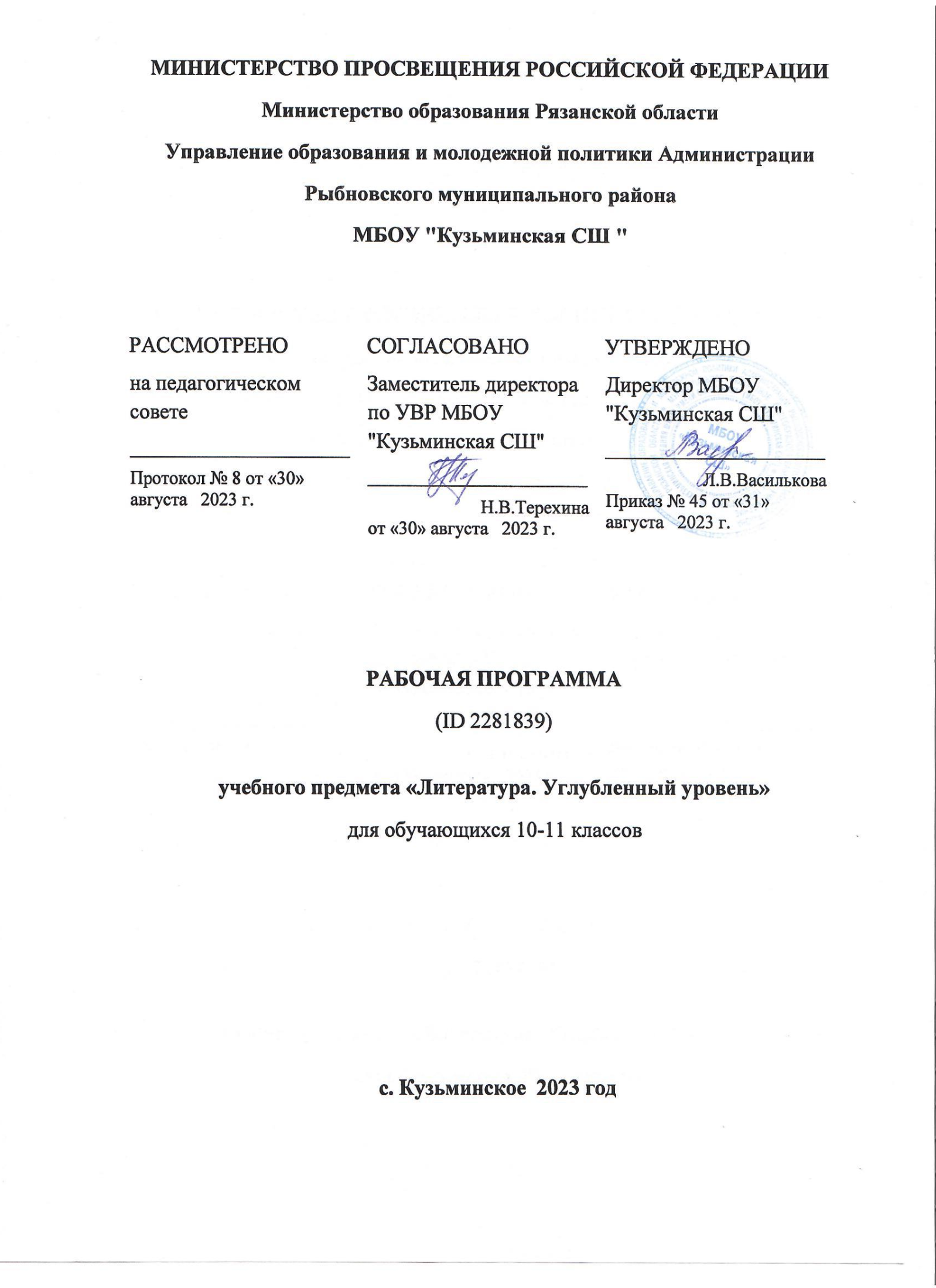 ПОЯСНИТЕЛЬНАЯ ЗАПИСКАПрограмма по учебному предмету «Литература» (на углублённом уровне) для обучения на уровне среднего общего образования составлена на основе требований к планируемым результатам обучения в соответствии с Федеральным государственным образовательным стандартом среднего общего образования (утв. Приказом Министерства образования и науки РФ от 17.05.2012 г. №41317, с изменениями и дополнениями от 29.12.2014 № 1645, от 31.12.2015 № 1578, от 29.06.2017 № 613), Федеральной основной образовательной программы среднего общего образования (в редакции протокола №2/16-з от 28.06.2016 федерального учебно-методического объединения по общему образованию), с учётом Концепции преподавания русского языка и литературы в Российской Федерации (утверждена распоряжением Правительства Российской Федерации от 9 апреля 2016 г. № 637-р).ОБЩАЯ ХАРАКТЕРИСТИКА УЧЕБНОГО ПРЕДМЕТА «ЛИТЕРАТУРА»Учебный предмет «Литература» способствует формированию духовного облика и нравственных ориентиров молодого поколения, так как занимает ведущее место в эмоциональном, интеллектуальном и эстетическом развитии обучающихся, приобщению их к нравственно-эстетическим ценностям, как национальным, так и общечеловеческим.Основу содержания литературного образования в средней школе на углублённом уровне составляют чтение и изучение выдающихся произведений отечественной и зарубежной литературы второй половины ХIХ – начала ХХI века, расширение литературного контента, углубление восприятия и анализ художественных произведений в историко-литературном и историко-культурном контекстах, интерпретация произведений в соответствии с возрастными особенностями старшеклассников, их литературным развитием, жизненным и читательским опытом.Литературное образование на углублённом уровне в средней школе преемственно по отношению к курсу литературы в основной школе и сопрягается с курсом литературы, изучаемым на базовом уровне. В процессе изучения литературы в старших классах происходит углубление и расширение межпредметных связей с курсом русского языка, истории и предметов художественного цикла, с разными разделами филологической науки и видами искусств на основе использования как аппарата литературоведения, так и литературной критики, что способствует формированию художественного вкуса и эстетического отношения к окружающему миру, развитию умений квалифицированного читателя, способного к глубокому восприятию, пониманию и интерпретации произведений художественной литературы.В рабочей программе учтены этапы российского историко-литературного процесса второй половины ХIХ – начала ХХI века, представлены разделы, включающие произведения литератур народов России и зарубежной литературы.Основные виды деятельности обучающихся указаны при изучении каждой монографической или обзорной темы и направлены на достижение планируемых результатов обучения.Отличие углублённого уровня литературного образования от базового обусловлено планируемыми предметными результатами, которые реализуются в отношении наиболее мотивированных и способных обучающихся в соответствии с учебным планом образовательной организации, обеспечивающей профильное обучение. Литературное образование в старшей школе на углублённом уровне предполагает более активное использование самостоятельной исследовательской деятельности обучающихся, являющейся способом введения старшеклассников в ту или иную профессиональную практику, связанную с профильным гуманитарным образованием.ЦЕЛИ ИЗУЧЕНИЯ УЧЕБНОГО ПРЕДМЕТА «ЛИТЕРАТУРА»Цели изучения предмета «Литература» в средней школе состоят в сформированности чувства причастности к отечественным культурным традициям, лежащим в основе исторической преемственности поколений, и уважительного отношения к другим культурам; в развитии ценностно-смысловой сферы личности на основе высоких этических идеалов; осознании ценностного отношения к литературе как неотъемлемой части культуры и взаимосвязей между языковым, литературным, интеллектуальным, духовно-нравственным развитием личности. Реализация этих целей связана с развитием читательских качеств и устойчивого интереса к чтению как средству приобщения к российскому литературному наследию и сокровищам отечественной и зарубежной культуры и базируется на знании содержания произведений, осмыслении поставленных в литературе проблем, формировании у обучающихся литературного вкуса, развитии филологической культуры, ведущей к овладению комплексным филологическим анализом художественного текста, осмыслению функциональной роли теоретико-литературных понятий, пониманию коммуникативно-эстетических возможностей языка литературных произведений, а также позволяет совершенствовать устную и письменную речь обучающихся на примере лучших литературных образцов, создавать собственные письменные творческие работы и устные доклады о прочитанных книгах, осуществлять целенаправленную подготовку к будущей профессиональной деятельности, связанной с гуманитарной сферой. Достижение указанных целей возможно при комплексном решении учебных и воспитательных задач, стоящих перед старшей школой и сформулированных во ФГОС СОО.Задачи, связанные с формированием чувства причастности к отечественным традициям и осознанием исторической преемственности поколений, включением в языковое пространство русской культуры, воспитанием ценностного отношения к литературе как неотъемлемой части культуры, состоят в систематическом приобщении старшеклассников к наследию отечественной и зарубежной классики и лучшим образцам современной литературы; воспитании уважения к отечественной классической литературе как социокультурному и эстетическому феномену; освоении в ходе её изучения духовного опыта человечества, этико-нравственных, философско-мировоззренческих, социально-бытовых, культурных традиций и ценностей; воспитании личности, способной к созидательной гуманитарной деятельности в современном мире и осознанию культурной самоидентификации на основе изучения литературных произведений.Задачи, связанные с формированием устойчивого интереса к чтению как средству познания отечественной и других культур, уважительного отношения к ним, приобщением к российскому литературному наследию и через него – к традиционным ценностям и сокровищам отечественной и мировой культуры, ориентированы на воспитание и развитие постоянной потребности обучающихся в чтении художественных произведений в течение всей жизни; знание содержания и осмысление ключевых проблем произведений русской, мировой классической и современной литературы, в том числе литератур народов России; сознательное включение чтения в собственную досуговую деятельность и умение планировать и корректировать свою программу чтения; участвовать во внеурочных мероприятиях, содействующих повышению интереса к литературе, чтению, образованию, книжной культуре, и вовлекать к этот процесс своих сверстников.Задачи, связанные с воспитанием читательских качеств и овладением современными читательскими практиками, культурой восприятия и понимания литературных текстов, самостоятельного истолкования прочитанного, направлены на развитие умений комплексного филологического анализа художественного текста и осмысление функциональной роли теоретико-литературных понятий, в том числе анализа и интерпретации литературного произведения как художественного целого с учётом историко-литературной обусловленности, культурного контекста и связей с современностью на основе понимания и осмысленного использования в процессе анализа и интерпретации произведений художественной литературы терминологического аппарата современного литературоведения, а также элементов искусствоведения, театроведения, киноведения.Кроме того, эти задачи связаны с развитием понятия об историко-литературном процессе и его основных закономерностях, о множественности литературно-художественных стилей разных эпох, литературных направлениях, течениях, школах, об индивидуальном авторском стиле; выявлением взаимообусловленности элементов формы и содержания литературного произведения, а также образов, тем, идей, проблем, способствующих осмыслению художественной картины жизни, созданной автором в литературном произведении, и авторской позиции; развитием представления о специфике литературы как вида искусства, культуры читательского восприятия, качеств квалифицированного читателя, обладающего образным и аналитическим мышлением, эстетическим вкусом, интеллектуальными и творческими способностями, эмоциональной отзывчивостью, а также умением сопоставлять произведения русской и зарубежной литературы и сравнивать их с научными, критическими и художественными интерпретациями в других видах искусств; развитием представлений об основных направлениях литературной критики, о современных профессиональных подходах к анализу художественного текста в литературоведении; развитием способности осуществлять поиск, отбор, анализ, структурирование и предъявление информации с использованием различных ресурсов, включая работу с книгой в традиционных и электронных библиотечных системах и медиапространстве; владением основами учебной проектно-исследовательской деятельности историко- и теоретико-литературного характера, в том числе создания медиапроектов; различными приёмами цитирования и творческой переработки текстов.Задачи, связанные с осознанием обучающимися коммуникативно-эстетических возможностей языка, нацелены на развитие представлений о литературном произведении как явлении словесного искусства и об изобразительно-выразительных возможностях русского языка в литературных текстах, на свободное владение разными способами информационной переработки текстов, на умение анализировать, аргументированно оценивать и редактировать собственные и чужие высказывания, использовать в своей исследовательской и проектной деятельности ресурсы современного литературного процесса и научной жизни филологического сообщества, в том числе в Интернете.МЕСТО УЧЕБНОГО ПРЕДМЕТА «ЛИТЕРАТУРА» В УЧЕБНОМ ПЛАНЕНа изучение литературы в 10–11 классах среднего общего образования отводится  в 11 классе - 170 часов (5 часов в неделю).СОДЕРЖАНИЕ УЧЕБНОГО ПРЕДМЕТА «ЛИТЕРАТУРА»    11 КЛАССЛитература конца XIX – начала ХХ векаА. И. Куприн. Рассказы и повести ‌(два произведения по выбору). Например, «Гранатовый браслет», «Олеся», «Поединок» и др.‌‌Л. Н. Андреев. Рассказы и повести ‌(два произведения по выбору). Например, «Иуда Искариот», «Большой шлем», «Рассказ о семи повешенных» и др.‌‌М. Горький. Рассказы, повести, романы ‌(два произведения по выбору). Например, «Старуха Изергиль», «Макар Чудра», «Коновалов», «Фома Гордеев» и др.‌‌Пьеса «На дне».Стихотворения поэтов Серебряного века ‌(не менее трёх стихотворений двух поэтов по выбору). Например, стихотворения И. Ф. Анненского, К. Д. Бальмонта, А. Белого, В. Я. Брюсова, М. А. Волошина, И. Северянина, В. С. Соловьева, Ф. К. Сологуба, В. В. Хлебникова и др.‌‌Литература ХХ векаИ. А. Бунин. Стихотворения ‌(не менее двух по выбору). Например, «Аленушка», «Вечер», «Дурман», «И цветы, и шмели, и трава, и колосья…», «У птицы есть гнездо, у зверя есть нора…» и др. Рассказы (три по выбору). Например, «Антоновские яблоки», «Чистый понедельник», «Господин из Сан-Франциско», «Тёмные аллеи», «Лёгкое дыхание», «Солнечный удар» и др.‌‌Книга очерков «Окаянные дни» ‌(фрагменты)‌‌.А. А. Блок. Стихотворения ‌(не менее пяти по выбору). Например, «Незнакомка», «Россия», «Ночь, улица, фонарь, аптека…», «Река раскинулась. Течёт, грустит лениво…» (из цикла «На поле Куликовом»), «На железной дороге», «О доблестях, о подвигах, о славе...», «О, весна, без конца и без краю…», «О, я хочу безумно жить…», «Девушка пела в церковном хоре…», «В ресторане», «Вхожу я в тёмные храмы...», «Я – Гамлет. Холодеет кровь…», «Фабрика», «Русь», «Когда вы стоите на моём пути…», «Она пришла с мороза…», «Рождённые в года глухие…», «Пушкинскому Дому», «Скифы» и др.‌‌Поэма «Двенадцать».Н. С. Гумилёв. Стихотворения ‌(не менее трёх по выбору). Например, «Жираф», «Заблудившийся трамвай», «Капитаны», «Пятистопные ямбы», «Слово», «Шестое чувство», «Андрей Рублев» и др.‌‌В. В. Маяковский. Стихотворения ‌(не менее пяти по выбору). Например, «А вы могли бы?», «Нате!», «Послушайте!», «Лиличка!», «Юбилейное», «Прозаседавшиеся», «Письмо Татьяне Яковлевой», «Скрипка и немножко нервно», «Дешёвая распродажа», «Левый марш», «Сергею Есенину», «Товарищу Нетте, пароходу и человеку» и др.‌‌Поэмы «Облако в штанах», «Во весь голос. Первое вступление в поэму».С. А. Есенин. Стихотворения ‌(не менее пяти по выбору). Например, «Гой ты, Русь, моя родная...», «Письмо матери», «Собаке Качалова», «Спит ковыль. Равнина дорогая…», «Шаганэ ты моя, Шаганэ…», «Не жалею, не зову, не плачу…», «Я последний поэт деревни…», «Русь Советская», «Низкий дом с голубыми ставнями...», «Не бродить, не мять в кустах багряных…», «Клён ты мой опавший…», «Отговорила роща золотая…», «Мы теперь уходим понемногу…», «О красном вечере задумалась дорога…», «Запели тёсаные дроги…», «Русь», «Пушкину», «Я иду долиной. На затылке кепи...», «До свиданья, друг мой, до свиданья!..» и др.‌‌Поэма «Чёрный человек».О. Э. Мандельштам. Стихотворения ‌(не менее пяти по выбору). Например, «Бессонница. Гомер. Тугие паруса…», «За гремучую доблесть грядущих веков…», «Ленинград», «Мы живём, под собою не чуя страны…», «Notre Dame», «Айя-София», «Невыразимая печаль…», «Золотистого мёда струя из бутылки текла…», «Я не слыхал рассказов Оссиана…», «Нет, никогда ничей я не был современник…», «Я к губам подношу эту зелень…» и др.‌‌М. И. Цветаева. Стихотворения ‌(не менее пяти по выбору). Например, «Моим стихам, написанным так рано…», «Кто создан из камня, кто создан из глины…», «Идёшь, на меня похожий…», «Мне нравится, что вы больны не мной…», «Тоска по родине! Давно…», «Книги в красном переплёте», «Бабушке», «Стихи к Блоку» («Имя твоё – птица в руке…»), «Генералам двенадцатого года», «Уж сколько их упало в эту бездну…», «Расстояние: вёрсты, мили…», «Красною кистью…», «Семь холмов – как семь колоколов!..» (из цикла «Стихи о Москве») и др.‌‌Очерк «Мой Пушкин».А. А. Ахматова. Стихотворения ‌(не менее пяти по выбору). Например, «Песня последней встречи», «Сжала руки под тёмной вуалью…», «Смуглый отрок бродил по аллеям…», «Мне голос был. Он звал утешно…», «Не с теми я, кто бросил землю...», «Мужество», «Приморский сонет», «Родная земля», «Сероглазый король», «Вечером», «Все мы бражники здесь, блудницы…», «Всё расхищено, предано, продано…», «Я научилась просто, мудро жить…», «Заплаканная осень, как вдова...», «Перед весной бывают дни такие...», «Мне ни к чему одические рати…», «Творчество», «Муза» («Когда я ночью жду её прихода…») и др.‌‌Поэма «Реквием».Е. И. Замятин. Роман «Мы».Н.А. Островский. Роман «Как закалялась сталь» ‌(избранные главы)‌‌.М. А. Шолохов. Роман-эпопея «Тихий Дон».В. В. Набоков. Рассказы, повести, романы ‌(одно произведение по выбору). Например, «Облако, озеро, башня», «Весна в Фиальте», «Машенька», «Защита Лужина», «Дар» и др.‌‌М. А. Булгаков. Романы ‌«Белая гвардия», «Мастер и Маргарита» (один роман по выбору).‌‌ Рассказы, повести, пьесы ‌(одно произведение по выбору). Например, рассказы из книги «Записки юного врача», «Записки на манжетах», «Дни Турбиных», «Бег» и др.‌‌А. П. Платонов. Рассказы и повести ‌(два произведения по выбору). Например, «В прекрасном и яростном мире», «Котлован», «Возвращение», «Река Потудань», «Сокровенный человек» и др.‌‌А. Т. Твардовский. Стихотворения ‌(не менее трёх по выбору). Например, «Вся суть в одном-единственном завете…», «Памяти матери» («В краю, куда их вывезли гуртом…»), «Я знаю, никакой моей вины…», «Дробится рваный цоколь монумента...», «О сущем», «В тот день, когда окончилась война…», «Я убит подо Ржевом», «Памяти Гагарина» и др.‌‌Поэма «По праву памяти».Проза о Великой Отечественной войне ‌(по одному произведению не менее чем трёх писателей по выбору). Например, В. П. Астафьев «Пастух и пастушка», «Звездопад»; Ю.В. Бондарев «Горячий снег»; В. В. Быков «Обелиск», «Сотников», «Альпийская баллада»; Б. Л. Васильев «А зори здесь тихие», «В списках не значился», «Завтра была война», «Летят мои кони»; К. Д. Воробьёв «Убиты под Москвой», «Это мы, Господи!»; В. Л. Кондратьев «Сашка»; В. П. Некрасов «В окопах Сталинграда»; Е. И. Носов «Красное вино победы», «Шопен, соната номер два»; С.С. Смирнов «Брестская крепость» и др.‌‌А. А. Фадеев. «Молодая гвардия».В.О. Богомолов. «В августе сорок четвёртого».Поэзия о Великой Отечественной войне. Стихотворения ‌(по одному стихотворению не менее чем трёх поэтов по выбору). Например, Ю. В. Друниной, М. В. Исаковского, Ю. Д. Левитанского, С. С. Орлова, Д. С. Самойлова, К. М. Симонова, Б. А. Слуцкого и др.‌‌Драматургия о Великой Отечественной войне. Пьесы ‌(одно произведение по выбору). Например, В. С. Розов «Вечно живые», К. М. Симонов «Русские люди» и др.‌‌Б. Л. Пастернак. Стихотворения ‌(не менее пяти по выбору). Например, «Февраль. Достать чернил и плакать!..», «Определение поэзии», «Во всём мне хочется дойти…», «Снег идет», «Любить иных – тяжелый крест...», «Быть знаменитым некрасиво…», «Ночь», «Гамлет», «Зимняя ночь», «Единственные дни», «О, знал бы я, что так бывает…», «Никого не будет в доме...», «Август» и др.‌‌Роман «Доктор Живаго» ‌(избранные главы).‌‌А. В. Вампилов. Пьесы ‌(не менее одной по выбору). Например, «Старший сын», «Утиная охота» и др.‌‌А. И. Солженицын. Произведения «Один день Ивана Денисовича», «Архипелаг ГУЛАГ» ‌(фрагменты книги по выбору, например, глава «Поэзия под плитой, правда под камнем»)‌‌; произведения из цикла «Крохотки» ‌(не менее двух).‌‌В. М. Шукшин. Рассказы и повести ‌(не менее четырёх произведений по выбору). Например, «Срезал», «Обида», «Микроскоп», «Мастер», «Крепкий мужик», «Сапожки», «Забуксовал», «Дядя Ермолай», «Шире шаг, маэстро!», «Калина красная» и др.‌‌В. Г. Распутин. Рассказы и повести ‌(не менее одного произведения по выбору). Например, «Прощание с Матёрой», «Живи и помни», «Женский разговор» и др.‌‌Н. М. Рубцов. Стихотворения ‌(не менее трёх по выбору). Например, «Звезда полей», «Тихая моя родина!..», «В горнице моей светло…», «Привет, Россия…», «Русский огонёк», «Я буду скакать по холмам задремавшей отчизны», «Родная деревня», «В осеннем лесу», «В минуты музыки печальной…», «Видения на холме», «Ночь на родине», «Утро» и др.‌‌И. А. Бродский. Стихотворения ‌(не менее пяти по выбору). Например, «На смерть Жукова», «Осенний крик ястреба», «Пилигримы», «Стансы» («Ни страны, ни погоста…»), «На столетие Анны Ахматовой», «Рождественский романс», «Я входил вместо дикого зверя в клетку…», «И вечный бой…», «Я памятник себе воздвиг иной…», «Мои слова, я думаю, умрут…», «Ниоткуда с любовью, надцатого мартобря…», «Воротишься на родину. Ну что ж…», «Postscriptum» и др.‌‌В. С. Высоцкий. Стихотворения ‌(не менее трёх по выбору). Например, «Песня о Земле», «Он не вернулся из боя», «Мы вращаем Землю», «Я не люблю», «Братские могилы», «Песня о друге», «Лирическая», «Охота на волков», «Песня о звёздах» и др.‌‌Проза второй половины XX – начала XXI века. Рассказы, повести, романы ‌(по одному произведению не менее четырёх прозаиков по выбору). Например, Ф. А. Абрамов «Братья и сёстры» (фрагменты из романа); повесть «Пелагея» и др.); Ч. Т. Айтматов (повести «Пегий пёс, бегущий краем моря», «Белый пароход» и др.); В. П. Астафьев (повествование в рассказах «Царь-рыба» и др.); В. И. Белов (рассказы «На родине», «За тремя волоками», «Бобришный угор» и др.); А. Г. Битов (цикл рассказов «Аптекарский остров», повесть «Жизнь в ветреную погоду» и др.); А. Н. Варламов (повести «Гора», «Рождение» и др.); Г. Н. Владимов (повесть «Верный Руслан»); В. С. Гроссман (роман «Жизнь и судьба» (фрагменты); С. Д. Довлатов (повесть «Заповедник» и др.); Ф. А. Искандер (роман в рассказах «Сандро из Чегема» (фрагменты), философская сказка «Кролики и удавы» и др.); Ю. П. Казаков (рассказы «Северный дневник», «Поморка», «Во сне ты горько плакал» и др.); В. С. Маканин (рассказ «Кавказский пленный»); В. О. Пелевин (повесть «Омон Ра», роман «Жизнь насекомых» и др.); Захар Прилепин (рассказ «Белый квадрат» и другие); В. А. Солоухин (повесть «Капля росы», произведения из цикла «Камешки на ладони»); А. Н. и Б. Н. Стругацкие (повести «Пикник на обочине», «Понедельник начинается в субботу и др.); В. Ф. Тендряков (повесть «Ночь после выпуска», рассказы «Хлеб для собаки», «Пара гнедых» и др.); В. Т. Шаламов («Колымские рассказы», например, «Одиночный замер», «Инжектор», «За письмом», «На представку») и др.‌‌Поэзия второй половины XX – начала XXI века. Стихотворения и поэмы ‌(по одному произведению не менее четырёх поэтов по выбору). Например, Б. А. Ахмадулиной, А. А. Вознесенского, Е. А. Евтушенко, Н. А. Заболоцкого, Т. Ю. Кибирова, Ю. П. Кузнецова, А. С. Кушнера, Л. Н. Мартынова, О. А. Николаевой, Б. Ш. Окуджавы, Д. А. Пригова, Р. И. Рождественского, О. А. Седаковой, В. Н. Соколова, А. А. Тарковского, О. Г. Чухонцева и др.‌‌Драматургия второй половины ХХ – начала XXI века. Пьесы ‌(произведение одного из драматургов по выбору). Например, А. Н. Арбузов «Иркутская история», «Жестокие игры»; А. М. Володин «Пять вечеров», «Моя старшая сестра»; К. В. Драгунская «Рыжая пьеса», В. С. Розов «Гнездо глухаря»; М. М. Рощин «Валентин и Валентина», «Спешите делать добро» и др.‌‌Литература народов РоссииРассказы, повести, стихотворения ‌(не менее двух произведений по выбору). Например, рассказ Ю. Рытхэу «Хранитель огня», роман «Сон в начале тумана»; повести Ю. Шесталова «Синий ветер каслания», «Когда качало меня солнце» и др.; стихотворения Г. Айги, Р. Гамзатова, М. Джалиля, М. Карима, Д. Кугультинова, К. Кулиева и др.‌‌Зарубежная литератураЗарубежная проза XX века ‌(не менее двух произведений по выбору). Например, произведения Г. Бёлля «Глазами клоуна»; Р. Брэдбери «451 градус по Фаренгейту»; У. Голдинга «Повелитель мух»; А. Камю «Посторонний»; Ф. Кафки «Превращение»; Г. Г. Маркеса «Сто лет одиночества»; У. С. Моэма «Театр»; Д. Оруэлла «1984»; Э. М. Ремарка «На западном фронте без перемен», «Три товарища»; Дж. Сэлинджера «Над пропастью во ржи»; У. Старка «Пусть танцуют белые медведи»; Г. Уэллса «Машина времени»; О. Хаксли «О дивный новый мир»; Э. Хемингуэя «Старик и море», «Прощай, оружие»; А. Франк «Дневник Анны Франк»; У. Эко «Имя Розы» и др.‌‌Зарубежная поэзия XX века ‌(не менее трёх стихотворений одного из поэтов по выбору). Например, стихотворения Г. Аполлинера, Ф. Гарсиа Лорки, P. M. Рильке, Т. С. Элиота и др.‌‌ Зарубежная драматургия XX века ‌(не менее одного произведения по выбору). Например, пьесы Б. Брехта «Мамаша Кураж и её дети», Ф. Дюрренмата «Визит старой дамы», Э. Ионеско «Носорог», М. Метерлинка «Синяя птица», Д. Пристли «Визит инспектора», О. Уайльда «Идеальный муж», Т. Уильямса «Трамвай «Желание»», Б. Шоу «Пигмалион» и др.‌‌ПЛАНИРУЕМЫЕ РЕЗУЛЬТАТЫ ОСВОЕНИЯ УЧЕБНОГО ПРЕДМЕТА «ЛИТЕРАТУРА» В СРЕДНЕЙ ШКОЛЕИзучение литературы в средней школе направлено на достижение обучающимися следующих личностных, метапредметных и предметных результатов освоения учебного предмета.Личностные результатыЛичностные результаты освоения Программы среднего общего образования по литературе достигаются в единстве учебной и воспитательной деятельности Организации в соответствии с традиционными российскими социокультурными, историческими и духовно-нравственными ценностями, отражёнными в произведениях русской литературы, принятыми в обществе правилами и нормами поведения, и способствуют процессам самопознания, самовоспитания и саморазвития, развития внутренней позиции личности, патриотизма, гражданственности, уважения к памяти защитников Отечества и подвигам Героев Отечества, закону и правопорядку, человеку труда и старшему поколению, взаимного уважения, бережного отношения к культурному наследию и традициям многонационального народа Российской Федерации, природе и окружающей среде.Личностные результаты освоения обучающимися содержания рабочей программы по литературе для среднего общего образования должны отражать готовность и способность обучающихся руководствоваться сформированной внутренней позицией личности, системой ценностных ориентаций, позитивных внутренних убеждений, соответствующих традиционным ценностям российского общества, расширение жизненного опыта и опыта деятельности в процессе реализации основных направлений воспитательной деятельности, в том числе в части:1) гражданского воспитания:сформированность гражданской позиции обучающегося как активного и ответственного члена российского общества;осознание своих конституционных прав и обязанностей, уважение закона и правопорядка;принятие традиционных национальных, общечеловеческих гуманистических, демократических, семейных ценностей, в том числе в сопоставлении с жизненными ситуациями, изображёнными в литературных произведениях;готовность противостоять идеологии экстремизма, национализма, ксенофобии, дискриминации по социальным, религиозным, расовым, национальным признакам;готовность вести совместную деятельность, в том числе в рамках школьного литературного образования, в интересах гражданского общества, участвовать в самоуправлении в школе и детско-юношеских организациях;умение взаимодействовать с социальными институтами в соответствии с их функциями и назначением;готовность к гуманитарной и волонтёрской деятельности;2) патриотического воспитания:сформированность российской гражданской идентичности, патриотизма, уважения к своему народу, чувства ответственности перед Родиной, гордости за свой край, свою Родину, свой язык и культуру, прошлое и настоящее многонационального народа России в контексте изучения произведений русской и зарубежной литературы, а также литератур народов России;ценностное отношение к государственным символам, историческому и природному наследию, памятникам, традициям народов России, внимание к их воплощению в литературе, а также достижениям России в науке, искусстве, спорте, технологиях, труде, отражённым в художественных произведениях;идейная убеждённость, готовность к служению Отечеству и его защите, ответственность за его судьбу, в том числе воспитанные на примерах из литературы;3) духовно-нравственного воспитания:осознание духовных ценностей российского народа;сформированность нравственного сознания, этического поведения;способность оценивать ситуацию, в том числе представленную в литературном произведении, и принимать осознанные решения, ориентируясь на морально-нравственные нормы и ценности, характеризуя поведение и поступки персонажей художественной литературы;осознание личного вклада в построение устойчивого будущего;ответственное отношение к своим родителям, созданию семьи на основе осознанного принятия ценностей семейной жизни, в соответствии с традициями народов России, в том числе с опорой на литературные произведения;4) эстетического воспитания:эстетическое отношение к миру, включая эстетику быта, научного и технического творчества, спорта, труда, общественных отношений;способность воспринимать различные виды искусства, традиции и творчество своего и других народов, ощущать эмоциональное воздействие искусства, в том числе литературы;убеждённость в значимости для личности и общества отечественного и мирового искусства, этнических культурных традиций и устного народного творчества;готовность к самовыражению в разных видах искусства, стремление проявлять качества творческой личности, в том числе при выполнении творческих работ по литературе;5) физического воспитания:сформированность здорового и безопасного образа жизни, ответственного отношения к своему здоровью;потребность в физическом совершенствовании, занятиях спортивно-оздоровительной деятельностью;активное неприятие вредных привычек и иных форм причинения вреда физическому и психическому здоровью, в том числе с адекватной оценкой поведения и поступков литературных героев; 6) трудового воспитания:готовность к труду, осознание ценности мастерства, трудолюбия, в том числе при чтении произведений о труде и тружениках, а также на основе знакомства с профессиональной деятельностью героев отдельных литературных произведений;готовность к активной деятельности технологической и социальной направленности, способность инициировать, планировать и самостоятельно выполнять такую деятельность в процессе литературного образования;интерес к различным сферам профессиональной деятельности, умение совершать осознанный выбор будущей профессии и реализовывать собственные жизненные планы, в том числе ориентируясь на поступки литературных героев;готовность и способность к образованию и самообразованию, к продуктивной читательской деятельности на протяжении всей жизни;7) экологического воспитания:сформированность экологической культуры, понимание влияния социально-экономических процессов на состояние природной и социальной среды, осознание глобального характера экологических проблем, представленных в художественной литературе;планирование и осуществление действий в окружающей среде на основе знания целей устойчивого развития человечества, с учётом осмысления опыта литературных героев;активное неприятие действий, приносящих вред окружающей среде, в том числе показанных в литературных произведениях; умение прогнозировать неблагоприятные экологические последствия предпринимаемых действий, предотвращать их;расширение опыта деятельности экологической направленности, в том числе представленной в произведениях русской, зарубежной литературы и литератур народов России;8) ценности научного познания:сформированность мировоззрения, соответствующего современному уровню развития науки и общественной практики, основанного на диалоге культур, способствующего осознанию своего места в поликультурном мире;совершенствование языковой и читательской культуры как средства взаимодействия между людьми и познания мира с опорой на изученные и самостоятельно прочитанные литературные произведения;осознание ценности научной деятельности, готовность осуществлять проектную и исследовательскую деятельность индивидуально и в группе, в том числе на литературные темы.В процессе достижения личностных результатов освоения обучающимися программы среднего общего образования, в том числе школьного литературного образования, у обучающихся совершенствуется эмоциональный интеллект, предполагающий сформированность:самосознания, включающего способность понимать своё эмоциональное состояние, видеть направления развития собственной эмоциональной сферы, быть уверенным в себе;саморегулирования, включающего самоконтроль, умение принимать ответственность за своё поведение, способность адаптироваться к эмоциональным изменениям и проявлять гибкость, быть открытым новому;внутренней мотивации, включающей стремление к достижению цели и успеху, оптимизм, инициативность, умение действовать, исходя из своих возможностей;эмпатии, включающей способность понимать эмоциональное состояние других, учитывать его при осуществлении коммуникации, способность к сочувствию и сопереживанию;социальных навыков, включающих способность выстраивать отношения с другими людьми, заботиться, проявлять интерес и разрешать конфликты, учитывая собственный читательский опыт.Метапредметные результатыМетапредметные результаты освоения рабочей программы по литературе для среднего общего образования должны отражать:Овладение универсальными учебными познавательными действиями:1) базовые логические действия:самостоятельно формулировать и актуализировать проблему, заложенную в художественном произведении, рассматривать её всесторонне;устанавливать существенный признак или основания для сравнения литературных героев, художественных произведений и их фрагментов, классификации и обобщения литературных фактов;определять цели деятельности, задавать параметры и критерии их достижения;выявлять закономерности и противоречия в рассматриваемых явлениях, в том числе при изучении литературных произведений, направлений, фактов историко-литературного процесса;разрабатывать план решения проблемы с учётом анализа имеющихся материальных и нематериальных ресурсов;вносить коррективы в деятельность, оценивать соответствие результатов целям, оценивать риски последствий деятельности;координировать и выполнять работу в условиях реального, виртуального и комбинированного взаимодействия, в том числе при выполнении проектов по литературе;развивать креативное мышление при решении жизненных проблем с опорой на собственный читательский опыт;2) базовые исследовательские действия:владеть навыками учебно-исследовательской и проектной деятельности на основе литературного материала, навыками разрешения проблем с опорой на художественные произведения; обладать способностью и готовностью к самостоятельному поиску методов решения практических задач, применению различных методов познания;обладать видами деятельности для получения нового знания по литературе, его интерпретации, преобразования и применения в различных учебных ситуациях, в том числе при создании учебных и социальных проектов;формировать научный тип мышления, владеть научной терминологией, ключевыми понятиями и методами современного литературоведения;ставить и формулировать собственные задачи в образовательной деятельности и жизненных ситуациях с учётом собственного читательского опыта;выявлять причинно-следственные связи и актуализировать задачу при изучении литературных явлений и процессов, выдвигать гипотезу её решения, находить аргументы для доказательства своих утверждений, задавать параметры и критерии решения;анализировать полученные в ходе решения задачи результаты, критически оценивать их достоверность, прогнозировать изменение в новых условиях;давать оценку новым ситуациям, оценивать приобретённый опыт, в том числе читательский;осуществлять целенаправленный поиск переноса средств и способов действия в профессиональную среду;уметь переносить знания, в том числе полученные в результате чтения и изучения литературных произведений, в познавательную и практическую области жизнедеятельности;уметь интегрировать знания из разных предметных областей;выдвигать новые идеи, предлагать оригинальные подходы и решения; ставить проблемы и задачи, допускающие альтернативные решения;3) работа с информацией:владеть навыками получения литературной и другой информации из источников разных типов, самостоятельно осуществлять поиск, анализ, систематизацию и интерпретацию информации различных видов и форм представления при изучении той или иной темы по литературе;создавать тексты в различных форматах и жанрах (сочинение, эссе, доклад, реферат, аннотация и др.) с учётом назначения информации и целевой аудитории, выбирая оптимальную форму представления и визуализации;оценивать достоверность, легитимность литературной и другой информации, её соответствие правовым и морально-этическим нормам;использовать средства информационных и коммуникационных технологий в решении когнитивных, коммуникативных и организационных задач с соблюдением требований эргономики, техники безопасности, гигиены, ресурсосбережения, правовых и этических норм, норм информационной безопасности;владеть навыками распознавания и защиты литературной и другой информации, информационной безопасности личности.Овладение универсальными коммуникативными действиями:1) общение:осуществлять коммуникации во всех сферах жизни, в том числе на уроке литературы и во внеурочной деятельности по предмету;распознавать невербальные средства общения, понимать значение социальных знаков, распознавать предпосылки конфликтных ситуаций и смягчать конфликты, опираясь на примеры из литературных произведений;владеть различными способами общения и взаимодействия в парной и групповой работе на уроках литературы; аргументированно вести диалог, уметь смягчать конфликтные ситуации;развёрнуто и логично излагать в процессе анализа литературного произведения свою точку зрения с использованием языковых средств;2) совместная деятельность:понимать и использовать преимущества командной и индивидуальной работы на уроке и во внеурочной деятельности по литературе;выбирать тематику и методы совместных действий с учётом общих интересов и возможностей каждого члена коллектива;принимать цели совместной деятельности, организовывать и координировать действия по их достижению: составлять план действий, распределять роли с учётом мнений участников, обсуждать результаты совместной работы на уроках литературы и во внеурочной деятельности по предмету;оценивать качество своего вклада и каждого участника команды в общий результат по разработанным критериям;предлагать новые проекты, в том числе литературные, оценивать идеи с позиции новизны, оригинальности, практической значимости;осуществлять позитивное стратегическое поведение в различных ситуациях, проявлять творчество и воображение, быть инициативным.Овладение универсальными регулятивными действиями:1) самоорганизация:самостоятельно осуществлять познавательную деятельность, выявлять проблемы, ставить и формулировать собственные задачи в образовательной деятельности, включая изучение литературных произведений, и в жизненных ситуациях;самостоятельно составлять план решения проблемы при изучении литературы с учётом имеющихся ресурсов, читательского опыта, собственных возможностей и предпочтений;давать оценку новым ситуациям, в том числе изображённым в художественной литературе;расширять рамки учебного предмета на основе личных предпочтений с опорой на читательский опыт;делать осознанный выбор, аргументировать его, брать ответственность за решение;оценивать приобретённый опыт с учётом литературных знаний;способствовать формированию и проявлению широкой эрудиции в разных областях знаний, в том числе в вопросах литературы, постоянно повышать свой образовательный и культурный уровень;2) самоконтроль:давать оценку новым ситуациям, вносить коррективы в деятельность, оценивать соответствие результатов целям;владеть навыками познавательной рефлексии как осознания совершаемых действий и мыслительных процессов, их результатов и оснований; использовать приёмы рефлексии для оценки ситуации, выбора верного решения, опираясь на примеры из художественных произведений;уметь оценивать риски и своевременно принимать решения по их снижению;3) принятие себя и других:принимать себя, понимая свои недостатки и достоинства;принимать мотивы и аргументы других при анализе результатов деятельности, в том числе в процессе чтения художественной литературы и обсуждения литературных героев и проблем, поставленных в художественных произведениях;признавать своё право и право других на ошибки в дискуссиях на литературные темы;развивать способность понимать мир с позиции другого человека, используя знания по литературе.Предметные результаты (10–11 классы)Предметные результаты по литературе в средней школе должны обеспечивать:1) осознание причастности к отечественным традициям и исторической преемственности поколений; включение в культурно-языковое пространство русской и мировой культуры, сформированность ценностного отношения к литературе как неотъемлемой части культуры;2) осознание взаимосвязи между языковым, литературным, интеллектуальным, духовно-нравственным развитием личности;3) сформированность устойчивого интереса к чтению как средству познания отечественной и других культур; приобщение к отечественному литературному наследию и через него – к традиционным ценностям и сокровищам мировой культуры;4) знание содержания, понимание ключевых проблем и осознание историко-культурного и нравственно-ценностного взаимовлияния произведений русской, зарубежной классической и современной литературы, литератур народов России, литературной критики, в том числе:пьеса А. Н. Островского «Гроза»; роман И. А. Гончарова «Обломов»; роман И. С. Тургенева «Отцы и дети»; стихотворения Ф. И. Тютчева, А. А. Фета, А. К. Толстого, стихотворения и поэма «Кому на Руси жить хорошо» Н. А. Некрасова; роман М. Е. Салтыкова-Щедрина «История одного города» (избранные главы); роман Н. Г. Чернышевского «Что делать?» (фрагменты); роман Ф.М. Достоевского «Преступление и наказание»; роман-эпопея Л. Н. Толстого «Война и мир»; одно произведение Н. С. Лескова; рассказы и пьеса «Вишнёвый сад» А. П. Чехова; произведения А.Н. Островского, И. А. Гончарова, И. С. Тургенева, Ф. М. Достоевского, Л. Н. Толстого, А.П. Чехова (дополнительно по одному произведению каждого писателя по выбору); статьи литературных критиков H. А. Добролюбова, Д. И. Писарева, А. В. Дружинина, А. А. Григорьева и др. (не менее трёх статей по выбору); рассказы и пьеса «На дне» М. Горького; стихотворения и рассказы И.А. Бунина; произведения А. И. Куприна; стихотворения и поэма «Двенадцать» А. А. Блока; стихотворения К. Д. Бальмонта, А. Белого, Н. С. Гумилева; стихотворения и поэма «Облако в штанах» В. В. Маяковского; стихотворения С. А. Есенина, О. Э. Мандельштама, М. И. Цветаевой; стихотворения и поэма «Реквием» А.А. Ахматовой; роман Е. И. Замятина «Мы»; роман Н.А. Островского «Как закалялась сталь» (избранные главы); роман М. А. Шолохова «Тихий Дон»; роман М.А. Булгакова «Мастер и Маргарита» (или «Белая гвардия»); произведения А. П. Платонова, В. В. Набокова (по одному произведению каждого писателя по выбору); стихотворения и поэма «По праву памяти» А.Т. Твардовского; роман А.А. Фадеева «Молодая гвардия»; роман В.О. Богомолова "В августе сорок четвертого", стихотворения и роман Б.Л. Пастернака «Доктор Живаго» (избранные главы); повесть «Один день Ивана Денисовича» и произведение «Архипелаг ГУЛАГ» (фрагменты) А. И. Солженицына; произведения литературы второй половины XX– XXI века: не менее трёх прозаиков по выбору (в том числе Ф. А. Абрамова, Ч.Т. Айтматова, В. П. Аксенова, В. П. Астафьева, В. И. Белова, А. Г. Битова, Ю. В. Бондарева, Б.Л. Васильева, К. Д. Воробьева, В. С. Гроссмана, С. Д. Довлатова, Ф. А. Искандера, В.Л. Кондратьева, В. П. Некрасова, В. О. Пелевина, В. Г. Распутина, А.Н. и Б. Н. Стругацких, В.Ф. Тендрякова, Ю. В. Трифонова, В. Т. Шаламова, В. М. Шукшина и др.); не менее трёх поэтов по выбору (в том числе Б. А. Ахмадулиной, О. Ф. Берггольц, И. А. Бродского, Ю.И. Визбора, А. А. Вознесенского, В. С. Высоцкого, Ю. В. Друниной, Е. А. Евтушенко, Н.А. Заболоцкого, А. С. Кушнера, Л. Н. Мартынова, Б. Ш. Окуджавы, Р. И. Рождественского, Н.М. Рубцова, Д. С. Самойлова, А. А. Тарковского и др.); пьеса одного из драматургов по выбору (в том числе А. Н. Арбузова, А. В. Вампилова, А. М. Володина, В. С. Розова, М. М. Рощина, К.М. Симонова и др.); не менее трёх произведений зарубежной литературы (в том числе романы и повести Г. Белля, Р. Брэдбери, У. Голдинга, Ч. Диккенса, А. Камю, Ф. Кафки, Х. Ли, Г. Г. Маркеса, У. С. Моэма, Дж. Оруэлла, Э. М. Ремарка, У. Старка, Дж. Сэлинджера, Г. Флобера, О. Хаксли, Э. Хемингуэя, У. Эко; стихотворения Г. Аполлинера, Ш. Бодлера, П. Верлена, Э. Верхарна, А. Рембо, Т. С. Элиота; пьесы Г. Ибсена, М. Метерлинка, Б. Шоу и др.); не менее одного произведения из литератур народов России (в том числе произведения Г. Айги, Р. Гамзатова, М. Джалиля, М. Карима, Д. Кугультинова, К. Кулиева, Ю. Рытхэу, Г. Тукая, К. Хетагурова, Ю. Шесталова и др.);5) сформированность умений определять и учитывать историко-культурный контекст и контекст творчества писателя в процессе анализа художественных текстов, выявлять связь литературных произведений с современностью;6) способность выявлять в произведениях художественной литературы образы, темы, идеи, проблемы и выражать своё отношение к ним в развёрнутых аргументированных устных и письменных высказываниях; участвовать в дискуссии на литературные темы;7) осознание художественной картины жизни, созданной автором в литературном произведении, в единстве эмоционального личностного восприятия и интеллектуального понимания;8) сформированность умений выразительно (с учётом индивидуальных особенностей обучающихся) читать, в том числе наизусть, не менее 10 произведений и (или) фрагментов в каждом классе;9) владение умениями анализа и интерпретации художественного произведения в единстве формы и содержания (с учётом неоднозначности заложенных в нём смыслов и наличия в нём подтекста) с использованием теоретико-литературных терминов и понятий (в дополнение к изученным в основной школе);10) владение комплексным филологическим анализом художественного текста; осмысление функциональной роли теоретико-литературных понятий, в том числе:конкретно-историческое, общечеловеческое и национальное в творчестве писателя; традиция и новаторство; авторский замысел и его воплощение; художественное время и пространство; миф и литература; историзм, народность; поэтика; историко-литературный процесс; литературные направления и течения: романтизм, реализм, модернизм (символизм, акмеизм, футуризм), постмодернизм; авангард; литературный манифест; литературные жанры; трагическое и комическое; психологизм; тематика и проблематика; авторская позиция; фабула; виды тропов и фигуры речи; внутренняя речь; стиль, стилизация; аллюзия, подтекст; символ; интертекст, гипертекст; системы стихосложения (тоническая, силлабическая, силлабо-тоническая), дольник, верлибр; «вечные темы» и «вечные образы» в литературе; беллетристика, массовая литература, сетевая литература; взаимосвязь и взаимовлияние национальных литератур; художественный перевод; литературная критика;11) понимание и осмысленное использование терминологического аппарата современного литературоведения, а также элементов искусствоведения, театроведения, киноведения в процессе анализа и интерпретации произведений художественной литературы и литературной критики;12) умение сопоставлять произведения русской и зарубежной литературы и сравнивать их с художественными интерпретациями в других видах искусств (графика, живопись, театр, кино, музыка и др.);13) сформированность представлений о литературном произведении как явлении словесного искусства, о языке художественной литературы в его эстетической функции и об изобразительно-выразительных возможностях русского языка в произведениях художественной литературы и умение применять их в речевой практике;14) сформированность представлений о стилях художественной литературы разных эпох, литературных направлениях, течениях, школах, об индивидуальном авторском стиле;15) владение современными читательскими практиками, культурой восприятия и понимания литературных текстов, умениями самостоятельного истолкования прочитанного в устной и письменной форме, информационной переработки текстов в виде аннотаций, отзывов, докладов, тезисов, конспектов, рефератов, сочинений различных жанров (объём сочинения – не менее 250 слов); владение умением редактировать и совершенствовать собственные письменные высказывания с учётом норм русского литературного языка;16) владение умениями учебной научно-исследовательской и проектной деятельности историко- и теоретико-литературного характера, в том числе создания медиапроектов; различными приёмами цитирования и редактирования текстов;17) сформированность представлений об основных направлениях литературной критики, о современных подходах к анализу художественного текста в литературоведении; умение создавать собственные литературно-критические произведения на основе прочитанных художественных текстов;18) умение работать с разными информационными источниками, в том числе в медиапространстве, использовать ресурсы традиционных библиотек и электронных библиотечных систем.Предметные результаты по классам:11 КЛАСС1) Осознание причастности к отечественным традициям и исторической преемственности поколений на основе установления связей литературы с фактами социальной жизни, идеологическими течениями и особенностями культурного развития страны в конкретную историческую эпоху (конец XIX –начало XXI века); включение в культурно-языковое пространство русской и мировой культуры через умение соотносить художественную литературу с фактами общественной жизни и культуры, раскрывать роль литературы в духовном и культурном развитии общества; воспитание ценностного отношения к литературе как неотъемлемой части культуры;2) осознание взаимосвязи между языковым, литературным, интеллектуальным, духовно-нравственным развитием личности в контексте осмысления произведений русской, зарубежной литературы и литератур народов России, и самооценка собственного интеллектуально-нравственного уровня;3) приобщение к российскому литературному наследию и через него – к традиционным ценностям и сокровищам отечественной и мировой культуры; понимание роли и места русской литературы в мировом культурном процессе;4) знание содержания и понимание ключевых проблем произведений русской, зарубежной классической и современной литературы, литератур народов России (конец XIX–начало XXI века), их историко-культурного и нравственно-ценностного влияния на формирование национальной и мировой литературы;5) сформированность умений самостоятельно определять и учитывать историко-культурный контекст и контекст творчества писателя в процессе анализа художественных текстов, выявлять связь литературных произведений конца XIX–начала XXI века со временем написания, с современностью и традицией; выявлять сквозные темы и ключевые проблемы русской литературы;6) способность самостоятельно выявлять в произведениях художественной литературы образы, темы, идеи, проблемы и выражать своё отношение к ним в развёрнутых аргументированных устных и письменных высказываниях, участие в дискуссии на литературные темы; свободное владение устной и письменной речью в процессе чтения и обсуждения лучших образцов отечественной и зарубежной литературы;7) самостоятельное осмысление художественной картины жизни, созданной автором в литературном произведении, в единстве эмоционального личностного восприятия и интеллектуального понимания; умение эмоционально откликаться на прочитанное, выражать личное отношение к нему, передавать собственные читательские впечатления и аргументировать своё мнение;8) сформированность умений выразительно (с учётом индивидуальных особенностей обучающихся) читать, в том числе наизусть, не менее 10 произведений и (или) фрагментов;9) овладение умениями самостоятельного анализа и интерпретации художественного произведения в единстве формы и содержания (с учётом неоднозначности заложенных в нём смыслов и наличия в нём подтекста) с использованием теоретико-литературных терминов и понятий (в дополнение к изученным в основной школе);10) владение комплексным филологическим анализом художественного текста; осмысление функциональной роли теоретико-литературных понятий, в том числе:конкретно-историческое, общечеловеческое и национальное в творчестве писателя; традиция и новаторство; авторский замысел и его воплощение; миф и литература; историзм, народность; художественное время и пространство; поэтика; историко-литературный процесс; литературные направления и течения: романтизм, реализм, модернизм (символизм, акмеизм, футуризм), постмодернизм; авангард; литературный манифест; литературные жанры; трагическое и комическое; психологизм; тематика и проблематика; авторская позиция; фабула; виды тропов и фигуры речи; внутренняя речь; стиль, стилизация; аллюзия, подтекст; символ; системы стихосложения (тоническая, силлабическая, силлабо-тоническая), дольник, верлибр; «вечные темы» и «вечные образы» в литературе; беллетристика, массовая литература, сетевая литература; взаимосвязь и взаимовлияние национальных литератур; художественный перевод; литературная критика;11) понимание и осмысленное использование терминологического аппарата современного литературоведения, а также элементов искусствоведения, театроведения, киноведения в процессе анализа и интерпретации произведений художественной литературы и литературной критики;12) умение самостоятельно сопоставлять произведения русской и зарубежной литературы и сравнивать их с художественными интерпретациями в других видах искусств (графика, живопись, театр, кино, музыка и др.);13) сформированность представлений о литературном произведении как явлении словесного искусства, о языке художественной литературы в его эстетической функции и об изобразительно-выразительных возможностях русского языка в произведениях художественной литературы; умение применять их в речевой практике; умение анализировать языковые явления и факты, допускающие неоднозначную интерпретацию, и выявлять их смыслообразующую роль;14) сформированность представлений о стилях художественной литературы разных эпох, литературных направлениях, течениях, школах, об индивидуальном авторском стиле;15) владение современными читательскими практиками, культурой восприятия и понимания литературных текстов, умениями самостоятельного истолкования прочитанного, информационной переработки текстов в виде аннотаций, отзывов, докладов, тезисов, конспектов, рефератов, а также сочинений различных жанров (не менее 250 слов); владение умением редактировать и совершенствовать собственные письменные высказывания с учётом норм русского литературного языка;16) владение умениями учебной проектно-исследовательской деятельности историко- и теоретико-литературного характера, в том числе создания медиапроектов; различными приёмами цитирования и редактирования собственных и чужих текстов;17) сформированность представлений об основных направлениях литературной критики, о современных подходах к анализу художественного текста в литературоведении; умение создавать собственные литературно-критические произведения на основе прочитанных художественных текстов;18) умение самостоятельно работать с разными информационными источниками, в том числе в медиапространстве (поиск, анализ, отбор, структурирование, презентация информации), оптимально использовать ресурсы традиционных библиотек и электронных библиотечных систем. ТЕМАТИЧЕСКОЕ ПЛАНИРОВАНИЕ        11 КЛАСС  11 КЛАСС УЧЕБНО-МЕТОДИЧЕСКОЕ ОБЕСПЕЧЕНИЕ ОБРАЗОВАТЕЛЬНОГО ПРОЦЕССАОБЯЗАТЕЛЬНЫЕ УЧЕБНЫЕ МАТЕРИАЛЫ ДЛЯ УЧЕНИКА​‌‌​"Литература. 11 класс. Учебник. Углублённый уровень. В 2-х частях. ФГОС" (авторы Коровин Валентин Иванович, Вершинина Наталья Леонидовна, Гальцова Елена Дмитриевна)  Акционерное  общество «Издательство «Просвещение»​МЕТОДИЧЕСКИЕ МАТЕРИАЛЫ ДЛЯ УЧИТЕЛЯН.В.Егорова, И.В.Золотарева. Универсальные поурочные разработки по литературе 11 класс (1 и 2 полугодие). – М.: ВАКО, 2016"Литература. 10-11 классы. Методическое пособие и учебно-наглядныеТаблицы»ЦИФРОВЫЕ ОБРАЗОВАТЕЛЬНЫЕ РЕСУРСЫ И РЕСУРСЫ СЕТИ ИНТЕРНЕТ​​‌Российская электронная школа resh.edu.ru
 Единая коллекция цифровых
 образовательных ресурсов http://school-collection.edu.ru/catalog/teacher
 Каталог цифрового образовательного контента https://educont.ru‌​№ п/п Наименование разделов и тем программы Количество часовКоличество часовКоличество часовЭлектронные (цифровые) образовательные ресурсы № п/п Наименование разделов и тем программы Всего Контрольные работы Практические работы Электронные (цифровые) образовательные ресурсы Раздел 1. Литература конца XIX — начала ХХ векаРаздел 1. Литература конца XIX — начала ХХ векаРаздел 1. Литература конца XIX — начала ХХ векаРаздел 1. Литература конца XIX — начала ХХ векаРаздел 1. Литература конца XIX — начала ХХ векаРаздел 1. Литература конца XIX — начала ХХ века1.1А. И. Куприн. Рассказы и повести (два произведения по выбору). Например, «Гранатовый браслет», «Олеся», «Поединок» и др. 4 Библиотека ЦОК https://resh.edu.ru/subject/14/10/1.2Л. Н. Андреев. Рассказы и повести (два произведения по выбору). Например, «Иуда Искариот», «Большой шлем», «Рассказ о семи повешенных» и др. 3 Библиотека ЦОК https://resh.edu.ru/subject/14/10/1.3М. Горький. Рассказы и роман (два произведения по выбору). Например, «Старуха Изергиль», «Макар Чудра», «Коновалов», «Фома Гордеев» и др. Пьеса «На дне» 6 Библиотека ЦОК https://resh.edu.ru/subject/14/10/1.4Стихотворения поэтов Серебряного века (не менее трёх стихотворений двух поэтов по выбору). Например, стихотворения И. Ф. Анненского, К. Д. Бальмонта, А. Белого, В. Я. Брюсова, М. А. Волошина, И. Северянина, В. С. Соловьёва, Ф. К. Сологуба, В. В. Хлебникова и др. 3 Библиотека ЦОК https://resh.edu.ru/subject/14/10/Итого по разделуИтого по разделу 16 Раздел 2. Литература ХХ векаРаздел 2. Литература ХХ векаРаздел 2. Литература ХХ векаРаздел 2. Литература ХХ векаРаздел 2. Литература ХХ векаРаздел 2. Литература ХХ века2.1И. А. Бунин. Стихотворения (не менее двух по выбору). Например, «Алёнушка», «Вечер», «Дурман», «И цветы, и шмели, и трава, и колосья…», «У птицы есть гнездо, у зверя есть нора…» и др. Рассказы (три по выбору). Например, «Антоновские яблоки», «Чистый понедельник», «Господин из Сан-Франциско», «Тёмные аллеи», «Лёгкое дыхание», «Солнечный удар» и др. Книга очерков «Окаянные дни» (фрагменты) 6 Библиотека ЦОК https://resh.edu.ru/subject/14/10/2.2А. А. Блок. Стихотворения (не менее пяти по выбору). Например, «Незнакомка», «Россия», «Ночь, улица, фонарь, аптека…», «Река раскинулась. Течёт, грустит лениво…» (из цикла «На поле Куликовом»), «На железной дороге», «О доблестях, о подвигах, о славе...», «О, весна, без конца и без краю…», «О, я хочу безумно жить…», «Девушка пела в церковном хоре…», «В ресторане», «Вхожу я в тёмные храмы...», «Я – Гамлет. Холодеет кровь…», «Фабрика», «Русь», «Когда вы стоите на моём пути…», «Она пришла с мороза…», «Рождённые в года глухие…», «Пушкинскому Дому», «Скифы» и др. Поэма «Двенадцать» 6 Библиотека ЦОК https://resh.edu.ru/subject/14/10/2.3Н. С. Гумилёв. Стихотворения (не менее трёх по выбору). Например, «Жираф», «Заблудившийся трамвай», «Капитаны», «Пятистопные ямбы», «Слово», «Шестое чувство», «Андрей Рублёв» и др. 3 Библиотека ЦОК https://resh.edu.ru/subject/14/10/2.4В. В. Маяковский. Стихотворения (не менее пяти по выбору). Например, «А вы могли бы?», «Нате!», «Послушайте!», «Лиличка!», «Юбилейное», «Прозаседавшиеся», «Письмо Татьяне Яковлевой», «Скрипка и немножко нервно», «Дешёвая распродажа», «Левый марш», «Сергею Есенину», «Товарищу Нетте, пароходу и человеку» и др. Поэмы «Облако в штанах», «Во весь голос. Первое вступление в поэму» 6 Библиотека ЦОК https://resh.edu.ru/subject/14/10/2.5С. А. Есенин. Стихотворения (не менее пяти по выбору). Например, «Гой ты, Русь, моя родная!..», «Письмо матери», «Собаке Качалова», «Спит ковыль.Равнина дорогая…», «Шаганэ ты моя, Шаганэ…», «Не жалею, не зову, не плачу…», «Я последний поэт деревни…», «Русь Советская», «Низкий дом с голубыми ставнями...», «Не бродить, не мять в кустах багряных…», «Клён ты мой опавший…», «Отговорила роща золотая…», «Мы теперь уходим понемногу…», «О красном вечере задумалась дорога…», «Запели тёсаные дроги…», «Русь», «Пушкину», «Я иду долиной. На затылке кепи...», «До свиданья, друг мой, до свиданья!..» и др. Поэма «Чёрный человек» 6 Библиотека ЦОК https://resh.edu.ru/subject/14/10/2.6О. Э. Мандельштам. Стихотворения (не менее пяти по выбору). Например, «Бессонница. Гомер. Тугие паруса…», «За гремучую доблесть грядущих веков…», «Ленинград», «Мы живём, под собою не чуя страны…», «Notre Dame», «Айя-София», «Невыразимая печаль…», «Золотистого мёда струя из бутылки текла…», «Я не слыхал рассказов Оссиана…», «Нет, никогда ничей я не был современник…», «Я к губам подношу эту зелень…» и др. 4 Библиотека ЦОК https://resh.edu.ru/subject/14/10/2.7М. И. Цветаева. Стихотворения (не менее пяти по выбору). Например, «Моим стихам, написанным так рано…», «Кто создан из камня, кто создан из глины…», «Идёшь, на меня похожий…», «Мне нравится, что вы больны не мной…», «Тоска по родине! Давно…», «Книги в красном переплёте», «Бабушке», «Стихи к Блоку» («Имя твоё — птица в руке…»), «Генералам двенадцатого года», «Уж сколько их упало в эту бездну…», «Расстояние: вёрсты, мили…», «Красною кистью…», «Семь холмов — как семь колоколов!..» (из цикла «Стихи о Москве») и др. Очерк «Мой Пушкин» 5 Библиотека ЦОК https://resh.edu.ru/subject/14/10/2.8А. А. Ахматова. Стихотворения (не менее пяти по выбору). Например, «Песня последней встречи», «Сжала руки под тёмной вуалью…», «Смуглый отрок бродил по аллеям…», «Мне голос был. Он звал утешно…», «Не с теми я, кто бросил землю...», «Мужество», «Приморский сонет», «Родная земля», «Сероглазый король», «Вечером», «Все мы бражники здесь, блудницы…», «Всё расхищено, предано, продано…», «Я научилась просто, мудро жить…», «Заплаканная осень, как вдова...», «Перед весной бывают дни такие...», «Мне ни к чему одические рати…», «Творчество», «Муза» («Когда я ночью жду её прихода…») и др. Поэма «Реквием» 6 Библиотека ЦОК https://resh.edu.ru/subject/14/10/2.9Е. И. Замятин. Роман «Мы» 3 Библиотека ЦОК https://resh.edu.ru/subject/14/10/2.10Н.А. Островский. Роман «Как закалялась сталь» (избранные главы) 2 Библиотека ЦОК https://resh.edu.ru/subject/14/10/2.11М. А. Шолохов. Роман-эпопея «Тихий Дон» 6 Библиотека ЦОК https://resh.edu.ru/subject/14/10/2.12В. В. Набоков. Рассказы, повести, романы (одно произведение по выбору). Например, «Облако, озеро, башня», «Весна в Фиальте», «Машенька», «Защита Лужина», «Дар» и др. 2 Библиотека ЦОК https://resh.edu.ru/subject/14/10/2.13М. А. Булгаков. Романы «Белая гвардия», «Мастер и Маргарита» (один роман по выбору). Рассказы, повести, пьесы (одно произведение по выбору). Например, рассказы из книги «Записки юного врача», «Записки на манжетах», «Дни Турбиных», «Бег» и др. 7 Библиотека ЦОК https://resh.edu.ru/subject/14/10/2.14А. П. Платонов. Рассказы и повести (два произведения по выбору). Например, «В прекрасном и яростном мире», «Котлован», «Возвращение», «Река Потудань», «Сокровенный человек» и др. 4 Библиотека ЦОК https://resh.edu.ru/subject/14/10/2.15А. Т. Твардовский. Стихотворения (не менее трёх по выбору). Например, «Вся суть в одномединственном завете…», «Памяти матери» («В краю, куда их вывезли гуртом…»), «Я знаю, никакой моей вины…», «Дробится рваный цоколь монумента...», «О сущем», «В тот день, когда окончилась война…», «Я убит подо Ржевом», «Памяти Гагарина» и др. Поэма «По праву памяти» 4 Библиотека ЦОК https://resh.edu.ru/subject/14/10/2.16Проза о Великой Отечественной войне (по одному произведению не менее чем трёх писателей по выбору). Например, В. П. Астафьев. «Пастух и пастушка», «Звездопад»; Ю. В. Бондарев.«Горячий снег»; В. В. Быков.«Обелиск», «Сотников», «Альпийская баллада»; Б. Л. Васильев. «А зори здесь тихие», «В списках не значился», «Завтра была война», «Летят мои кони»; К. Д. Воробьёв. «Убиты под Москвой», «Это мы, Господи!»; В. Л. Кондратьев. «Сашка»; В. П. Некрасов. «В окопах Сталинграда»; Е. И. Носов. «Красное вино победы», «Шопен, соната номер два», С.С. Смирнов «Брестская крепость» и др. 5 Библиотека ЦОК https://resh.edu.ru/subject/14/10/2.17В.О. Богомолов. «В августе сорок четвёртого» 1 Библиотека ЦОК https://resh.edu.ru/subject/14/10/2.18А.А. Фадеев. Роман «Молодая гвардия» 2 2.19Поэзия о Великой Отечественной войне. Стихотворения (по одному стихотворению не менее чем трёх поэтов по выбору). Например, Ю. В. Друниной, М. В. Исаковского, Ю. Д.Левитанского, С. С. Орлова, Д. С. Самойлова, К. М. Симонова, Б. А. Слуцкого и др. 3 Библиотека ЦОК https://resh.edu.ru/subject/14/10/2.20Драматургия о Великой Отечественной войне. Пьесы (одно произведение по выбору). Например, В. С. Розов. «Вечно живые», К. М. Симонов. «Русские люди» и др. 1 Библиотека ЦОК https://resh.edu.ru/subject/14/10/2.21Б. Л. Пастернак. Стихотворения (не менее пяти по выбору). Например, «Февраль. Достать чернил и плакать!..», «Определение поэзии», «Во всём мне хочется дойти…», «Снег идёт», «Любить иных — тяжёлый крест...», «Быть знаменитым некрасиво…», «Ночь», «Гамлет», «Зимняя ночь», «Единственные дни», «О, знал бы я, что так бывает…», «Никого не будет в доме...», «Август» и др. Роман «Доктор Живаго» (избранные главы) 6 Библиотека ЦОК https://resh.edu.ru/subject/14/10/2.22А. В. Вампилов. Пьесы (не менее одной по выбору). Например, «Старший сын», «Утиная охота» и др. 3 Библиотека ЦОК https://resh.edu.ru/subject/14/10/2.23А. И. Солженицын. Произведения «Один день Ивана Денисовича», «Архипелаг ГУЛАГ» (фрагменты книги по выбору, например, глава «Поэзия под плитой, правда под камнем»), произведения из цикла «Крохотки» (не менее двух) 4 Библиотека ЦОК https://resh.edu.ru/subject/14/10/2.24В. М. Шукшин. Рассказы и повести (не менее четырёх произведений по выбору). Например, «Срезал», «Обида», «Микроскоп», «Мастер», «Крепкий мужик», «Сапожки», «Забуксовал», «Дядя Ермолай», «Шире шаг, маэстро!», «Калина красная» и др. 4 Библиотека ЦОК https://resh.edu.ru/subject/14/10/2.25В. Г. Распутин. Рассказы и повести (не менее одного произведения по выбору). Например, «Прощание с Матёрой», «Живи и помни», «Женский разговор» и др. 3 Библиотека ЦОК https://resh.edu.ru/subject/14/10/2.26Н. М. Рубцов. Стихотворения (не менее трёх по выбору). Например, «Звезда полей», «Тихая моя родина!..», «В горнице моей светло…», «Привет, Россия…», «Родная деревня», «В осеннем лесу», «В минуты музыки печальной…», «Видения на холме», «Ночь на родине», «Утро» и др. 3 Библиотека ЦОК https://resh.edu.ru/subject/14/10/2.27И. А. Бродский. Стихотворения (не менее пяти по выбору). Например, «Осенний крик ястреба», «Пилигримы», «Стансы» («Ни страны, ни погоста…»), «На столетие Анны Ахматовой», «Рождественский романс», «Я входил вместо дикого зверя в клетку…», «И вечный бой…», «Я памятник себе воздвиг иной…», «Мои слова, я думаю, умрут…», «Ниоткуда с любовью, надцатого мартобря…», «Воротишься на родину. Ну что ж…», «Postscriptum» «На смерть Жукова» и др. 4 Библиотека ЦОК https://resh.edu.ru/subject/14/10/2.28В. С. Высоцкий. Стихотворения (не менее трёх по выбору). Например, «Песня о Земле», «Он не вернулся из боя», «Мы вращаем Землю», «Я не люблю», «Братские могилы», «Песня о друге», «Лирическая», «Охота на волков», «Песня о звёздах» и др. 3 Библиотека ЦОК https://resh.edu.ru/subject/14/10/Итого по разделуИтого по разделу 112 Раздел 3. Проза второй половины XX — начала XXI векаРаздел 3. Проза второй половины XX — начала XXI векаРаздел 3. Проза второй половины XX — начала XXI векаРаздел 3. Проза второй половины XX — начала XXI векаРаздел 3. Проза второй половины XX — начала XXI векаРаздел 3. Проза второй половины XX — начала XXI века3.1Проза второй половины XX — начала XXI века. Рассказы, повести, романы (по одному произведению не менее чем четырёх прозаиков по выбору).Например, Ф. А. Абрамов («Братья и сёстры» (фрагменты из романа), повесть «Пелагея» и др.), Ч. Т. Айтматов (повести «Пегий пёс, бегущий краем моря», «Белый пароход» и др.), В. П. Астафьев (повествование в рассказах «Царь-рыба» и др.), В. И. Белов (рассказы «На родине», «За тремя волоками», «Бобришный угор» и др.), А. Г. Битов (цикл рассказов «Аптекарский остров», повесть «Жизнь в ветреную погоду» и др.), А. Н. Варламов (повести «Гора», «Рождение» и др.), Г. Н. Владимов («Верный Руслан»), В. С. Гроссман (роман «Жизнь и судьба» (фрагменты), С. Д. Довлатов (повесть «Заповедник» и др.), Ф. А. Искандер (роман в рассказах «Сандро из Чегема» (фрагменты), философская сказка «Кролики и удавы» и др.), Ю. П. Казаков (рассказы «Северный дневник», «Поморка», «Во сне ты горько плакал» и др.), В. С. Маканин (рассказ «Кавказский пленный»), В. О. Пелевин (повесть «Омон Ра», роман «Жизнь насекомых» и др.), Захар Прилепин (рассказ «Белый квадрат», и др.), В. А. Солоухин (повесть «Капля росы», произведения из цикла «Камешки на ладони»), А.Н. и Б. Н. Стругацкие (повести «Пикник на обочине», «Понедельник начинается в субботу и др.), В. Ф. Тендряков (повесть «Ночь после выпуска», рассказы «Хлеб для собаки», «Пара гнедых» и др.), Ю. В. Трифонов (повести «Отблеск костра», «Обмен», «Другая жизнь», «Дом на набережной» и др.), В. Т. Шаламов («Колымские рассказы», например, «Одиночный замер», «Инжектор», «За письмом», «На представку», «Посылка» и др.) и др. 5 Библиотека ЦОК https://resh.edu.ru/subject/14/10/Итого по разделуИтого по разделу 5 Раздел 4. Поэзия второй половины XX — начала XXI векаРаздел 4. Поэзия второй половины XX — начала XXI векаРаздел 4. Поэзия второй половины XX — начала XXI векаРаздел 4. Поэзия второй половины XX — начала XXI векаРаздел 4. Поэзия второй половины XX — начала XXI векаРаздел 4. Поэзия второй половины XX — начала XXI века4.1Поэзия второй половины XX — начала XXI века. Стихотворения и поэмы (по одному произведению не менее чем четырёх поэтов по выбору). Например, Б. А. Ахмадулиной, А. А. Вознесенского, Е. А. Евтушенко, Н. А. Заболоцкого, Т. Ю. Кибирова, Ю. П. Кузнецова, А. С. Кушнера, Л. Н. Мартынова, О. А. Николаевой, Б. Ш. Окуджавы, Д. А. Пригова, Р. И. Рождественского, О. А. Седаковой, В. Н. Соколова, А. А. Тарковского, О. Г. Чухонцева и др. 4 Библиотека ЦОК https://resh.edu.ru/subject/14/10/Итого по разделуИтого по разделу 4 Раздел 5. Драматургия второй половины ХХ — начала XXI векаРаздел 5. Драматургия второй половины ХХ — начала XXI векаРаздел 5. Драматургия второй половины ХХ — начала XXI векаРаздел 5. Драматургия второй половины ХХ — начала XXI векаРаздел 5. Драматургия второй половины ХХ — начала XXI векаРаздел 5. Драматургия второй половины ХХ — начала XXI века5.1Драматургия второй половины ХХ — начала XXI века. Пьесы (не менее одного произведения двух драматургов по выбору). Например, А. Н. Арбузов. «Иркутская история», «Жестокие игры», К. В. Драгунская. «Рыжая пьеса», А. М. Володин.«Пять вечеров», «Моя старшая сестра», В. С. Розов. «Гнездо глухаря», М. М. Рощин. «Валентин и Валентина», «Спешите делать добро» и др. 4 Библиотека ЦОК https://resh.edu.ru/subject/14/10/Итого по разделуИтого по разделу 4 Раздел 6. Литература народов РоссииРаздел 6. Литература народов РоссииРаздел 6. Литература народов РоссииРаздел 6. Литература народов РоссииРаздел 6. Литература народов РоссииРаздел 6. Литература народов России6.1Рассказы, повести, стихотворения (не менее двух произведений по выбору). Например, рассказ Ю. Рытхэу «Хранитель огня», роман «Сон в начале тумана», повести Ю.Н.Шесталова «Синий ветер каслания», «Когда качало меня солнце» и др.; стихотворения Г. Айги, Р. Гамзатова, М. Джалиля, М. Карима, Д. Кугультинова, К. Кулиева и др. 3 Библиотека ЦОК https://resh.edu.ru/subject/14/10/Итого по разделуИтого по разделу 3 Раздел 7. Зарубежная литератураРаздел 7. Зарубежная литератураРаздел 7. Зарубежная литератураРаздел 7. Зарубежная литератураРаздел 7. Зарубежная литератураРаздел 7. Зарубежная литература7.1Зарубежная проза XX века (не менее двух произведений по выбору). Например, произведения Г. Бёлля «Глазами клоуна», Р. Брэдбери «451 градус по Фаренгейту», У. Голдинга «Повелитель мух», А. Камю «Посторонний», Ф. Кафки «Превращение», Г. Г. Маркеса «Сто лет одиночества», У. С. Моэма «Театр», Д. Оруэлла «1984», Э. М. Ремарка «На западном фронте без перемен», «Три товарища», Дж. Сэлинджера «Над пропастью во ржи», У. Старка «Пусть танцуют белые медведи», Г. Уэллса «Машина времени», О. Хаксли «О дивный новый мир», Э. Хемингуэя «Старик и море», «Прощай, оружие», А. Франк «Дневник Анны Франк», У. Эко «Имя Розы» и др. 2 Библиотека ЦОК https://resh.edu.ru/subject/14/10/7.2Зарубежная поэзия XX века (не менее трёх стихотворений одного из поэтов по выбору). Например, стихотворения Г.Аполлинера, Ф. Гарсиа Лорки, P. M. Рильке, Т. С. Элиота и др. 2 7.3Зарубежная драматургия XX века (не менее одного произ- ведения по выбору). Например, пьесы Б. Брехта «Мамаша Кураж и её дети», Ф. Дюрренмата «Визит старой дамы», Э.Ионеско «Носорог», М. Метерлинка «Синяя птица», Д. Пристли «Визит инспектора», О. Уайльда «Идеальный муж», Т. Уильямса «Трамвай "Желание"», Б. Шоу «Пигмалион» и др. 2 Библиотека ЦОК https://resh.edu.ru/subject/14/10/Итого по разделуИтого по разделу 6 Развитие речиРазвитие речи 8 Уроки внеклассного чтенияУроки внеклассного чтения 2 Итоговые контрольные работыИтоговые контрольные работы 2  2 Подготовка и защита проектовПодготовка и защита проектов 6 Резервные урокиРезервные уроки 2 ОБЩЕЕ КОЛИЧЕСТВО ЧАСОВ ПО ПРОГРАММЕОБЩЕЕ КОЛИЧЕСТВО ЧАСОВ ПО ПРОГРАММЕ 170  2  0 № п/п Тема урока Количество часовКоличество часовКоличество часовДата изучения Электронные цифровые образовательные ресурсы № п/п Тема урока Всего Контрольные работы Практические работы Дата изучения Электронные цифровые образовательные ресурсы 1Резервный урок. Литературный процесс и социально-политические особенности эпохи, культура, научно-технический прогресс 1 Уроки РЭШhttps://clck.ru/35VTDq2Основные этапы жизни и творчества А.И.Куприна. Повесть «Поединок». Сюжет, проблематика произведения 1 Уроки РЭШhttps://clck.ru/35VTDq3Повесть «Поединок». «Человековедение» А. И. Куприна. Художественное мастерство писателя. 1 Уроки РЭШhttps://clck.ru/35VTDq4Произведения А. И. Куприна о любви. Сюжет, нравственно-философский смысл произведения "Гранатовый браслет", "Олеся" 1 Уроки РЭШhttps://clck.ru/35VTDq5Система персонажей произведения "Гранатовый браслет", "Олеся". Роль деталей в психологической обрисовке характеров и ситуаций 1 Уроки РЭШhttps://clck.ru/35VTDq6Основные этапы жизни и творчества Л.Н.Андреева. На перепутьях реализма и модернизма 1 Уроки РЭШhttps://clck.ru/35VTDq7Тема рока в произведениях Л. Н. Андреева. Сюжет, проблематика рассказа. Трагическое мироощущение автора 1 Уроки РЭШhttps://clck.ru/35VTDq8Христианские образы и мотивы в произведениях Андреева. Своеобразие стиля, выразительность и экспрессивность художественной детали 1    Уроки РЭШhttps://clck.ru/35VTDq9Основные этапы жизни и творчества М.Горького. Романтический пафос и суровая правда ранних рассказов писателя. Протест героя-одиночки против «бескрылого» существования, «пустыря в душе» 1 Уроки РЭШhttps://clck.ru/35VTDq10Человек и история в творчестве М. Горького. Новый герой реалистической литературы - человек как творец истории 1 Уроки РЭШhttps://clck.ru/35VTDq11Социально-философская драма «На дне». История создания, смысл названия произведения 1 Уроки РЭШhttps://clck.ru/35VTDq12Тематика, проблематика, система образов драмы «На дне» 1 Уроки РЭШhttps://clck.ru/35VTDq13«Три правды» в пьесе «На дне» и их трагическое столкновение 1 Уроки РЭШhttps://clck.ru/35VTDq14Новаторство Горького- драматурга. Сценическая судьба пьесы «На дне» 1 Уроки РЭШhttps://clck.ru/35VTDq15Развитие речи. Подготовка к домашнему сочинению по творчеству М.Горького 1 Уроки РЭШhttps://clck.ru/35VTDq16Серебряный век русской литературы.Эстетические программы модернистских объединений. Символизм. Стихотворения поэтов-символистов 1 Уроки РЭШhttps://clck.ru/35VTDq17Акмеизм. Основные темы и мотивы лирики поэтов-акмеистов. Художественные особенности крестьянских поэтов 1 Уроки РЭШhttps://clck.ru/35VTDq18Футуризм. Основные темы и мотивы, композиция и язык произведений поэтов-футуристов 1 Уроки РЭШhttps://clck.ru/35VTDq19Развитие речи. Анализ лирического произведения поэтов Серебряного века (по выбору) 1 Уроки РЭШhttps://clck.ru/35VTDq20Основные этапы жизни и творчества И.А.Бунина. Философская и психологическая насыщенность лирики 1 Уроки РЭШhttps://clck.ru/35VTDq21Тема любви в произведениях И.А.Бунина. Образ Родины 1 Уроки РЭШhttps://clck.ru/35VTDq22Социально-философская проблематика рассказов И.А.Бунина 1 Уроки РЭШhttps://clck.ru/35VTDq23Поэтика «остывших» усадеб и лирических воспоминаний в произведениях И.А.Бунина 1 Уроки РЭШhttps://clck.ru/35VTDq24Роль художественной детали. Символика бунинской прозы. Своеобразие художественной манеры И.А. Бунина 1 Уроки РЭШhttps://clck.ru/35VTDq25Книга очерков «Окаянные дни» (фрагменты) как вершина публицистики И. А. Бунина 1 Уроки РЭШhttps://clck.ru/35VTDq26Основные этапы жизни и творчества А.А.Блока. Поэт и символизм. Разнообразие мотивов лирики. Образ Прекрасной Дамы в поэзии А.А.Блока 1 Уроки РЭШhttps://clck.ru/35VTDq27Образ «страшного мира» в лирике А.А.Блока. Тема Родины 1 Уроки РЭШhttps://clck.ru/35VTDq28Особенности образного языка А.А.Блока 1 Уроки РЭШhttps://clck.ru/35VTDq29Поэт и революция. Поэма «Двенадцать»: история создания, многоплановость, сложность художественного мира поэмы 1 Уроки РЭШhttps://clck.ru/35VTDq30Герои поэмы «Двенадцать», сюжет, композиция, многозначность финала 1 Уроки РЭШhttps://clck.ru/35VTDq31Художественное своеобразие языка поэмы «Двенадцать» 1 Уроки РЭШhttps://clck.ru/35VTDq32Подготовка к презентации проекта по литературе начала ХХ века 1 Уроки РЭШhttps://clck.ru/35VTDq33Защита презентации проекта по литературе начала ХХ века 1 Уроки РЭШhttps://clck.ru/35VTDq34Основные этапы жизни и творчества Н.С.Гумилева. Герой-маска в ранней поэзии Н.С.Гумилева 1 Уроки РЭШhttps://clck.ru/35VTDq35«Экзотический колорит» лирического эпоса Н. С. Гумилева 1 Уроки РЭШhttps://clck.ru/35VTDq36Темы истории и судьбы, творчества и творца в лирике Н. С. Гумилева 1 Уроки РЭШhttps://clck.ru/35VTDq37Основные этапы жизни и творчества В.В.Маяковского. Новаторство поэтики Маяковского. Лирический герой ранних произведений поэта 1 Уроки РЭШhttps://clck.ru/35VTDq38Поэт и революция. Сатира в стихотворениях В.В. Маяковского 1 Уроки РЭШhttps://clck.ru/35VTDq39Своеобразие любовной лирики В.В. Маяковского 1 Уроки РЭШhttps://clck.ru/35VTDq40Художественный мир поэмы В.В.Маяковского «Облако в штанах» 1 Уроки РЭШhttps://clck.ru/35VTDq41Сюжетно-композиционная основа поэмы «Облако в штанах» 1 Уроки РЭШhttps://clck.ru/35VTDq42Диалог с потомками, лирическая исповедь поэта-гражданина в поэме «Во весь голос. Первое вступление в поэму» 1 Уроки РЭШhttps://clck.ru/35VTDq43Основные этапы жизни и творчества С.А. Есенина. Особенности лирики поэта и многообразие тематики стихотворений 1 Уроки РЭШhttps://clck.ru/35VTDq44Тема России и родного дома в лирике С.А.Есенина. Природа и человек в произведениях поэта 1 Уроки РЭШhttps://clck.ru/35VTDq45Своебразие любовной лирики С.А.Есенина 1 Уроки РЭШhttps://clck.ru/35VTDq46История создания поэмы "Черный человек". Тема и проблематика поэмы 1 Уроки РЭШhttps://clck.ru/35VTDq47Жанр и композиция поэмы "Черный человек" 1 Уроки РЭШhttps://clck.ru/35VTDq48Художественное своеобразие поэмы "Черный человек" 1 Уроки РЭШhttps://clck.ru/35VTDq49Развитие речи. Подготовка к домашнему сочинению по лирике А.А.Блока, С.Н. Гумилева, В.В.Маяковского, С.А.Есенина 1 Уроки РЭШhttps://clck.ru/35VTDq50Страницы жизни и творчества О.Э.Мандельштама. Основные мотивы лирики поэта, философичность его поэзии 1 Уроки РЭШhttps://clck.ru/35VTDq51Исторические и литературные образы в поэзии О.Э.Мандельштама 1 Уроки РЭШhttps://clck.ru/35VTDq52Художественное своеобразие поэзии О.Э.Мандельштама 1 Уроки РЭШhttps://clck.ru/35VTDq53Символика цвета, ритмико-интонационное многообразие лирики поэта О.Э.Мандельштама 1 Уроки РЭШhttps://clck.ru/35VTDq54Страницы жизни и творчества М.И.Цветаевой. Многообразие тематики и проблематики в лирике поэта 1 Уроки РЭШhttps://clck.ru/35VTDq55Уникальность поэтического голоса М.И.Цветаевой. Искренность лирического монолога-исповеди 1 Уроки РЭШhttps://clck.ru/35VTDq56Конфликт быта и бытия, времени и вечности. Необычность образа лирического героя М.И.Цветаевой 1 Уроки РЭШhttps://clck.ru/35VTDq57Тема Родины в произведениях разных лет. Образно-стилистические черты поэзии М.И. Цветаевой 1 Уроки РЭШhttps://clck.ru/35VTDq58Очерк «Мой Пушкин» как автобиографическое эссе 1 Уроки РЭШhttps://clck.ru/35VTDq59Основные этапы жизни и творчества А.А.Ахматовой. Многообразие таматики лирики. Любовь как всепоглощающее чувство в лирике поэта 1 Уроки РЭШhttps://clck.ru/35VTDq60Любовь как всепоглощающее чувство в лирике А.А.Ахматовой 1 Уроки РЭШhttps://clck.ru/35VTDq61Гражданский пафос лирики А.А.Ахматовой. Тема Родины и судьбы в творчестве поэта 1 Уроки РЭШhttps://clck.ru/35VTDq62История создания поэмы А.А.Ахматовой «Реквием». Трагедия народа и поэта. Смысл названия 1 Уроки РЭШhttps://clck.ru/35VTDq63Библейские мотивы в поэме "Реквием" 1 Уроки РЭШhttps://clck.ru/35VTDq64Широта эпического обобщения в поэме "Реквием". Художественное своеобразие произведения 1 Уроки РЭШhttps://clck.ru/35VTDq65Развитие речи. Подготовка к сочинению на литературную тему 1 Уроки РЭШhttps://clck.ru/35VTDq66Контрольное сочинение на литературную тему 1  1 Уроки РЭШhttps://clck.ru/35VTDq67Жизнь и творчество Е. И. Замятина. История создания, сюжет и композиция антиутопии «Мы» 1   Уроки РЭШhttps://clck.ru/35VTDq68«Мы»: черты антиутопии как жанра. Язык и тип сознания граждан Единого Государства. 1 Уроки РЭШhttps://clck.ru/35VTDq69Герой антиутопии и центральный конфликт романа «Мы». Философская проблематика романа, его образная система 1 Уроки РЭШhttps://clck.ru/35VTDq70Страницы жизни и творчества Н.Островского. История создания, идейно-художественное своеобразие романа «Как закалялась сталь» 1 Уроки РЭШhttps://clck.ru/35VTDq71Образ Павки Корчагина как символ мужества, героизма и силы духа 1 Уроки РЭШhttps://clck.ru/35VTDq72Основные этапы жизни и творчества М.А.Шолохова. История создания шолоховского эпоса. Особенности жанра 1 Уроки РЭШhttps://clck.ru/35VTDq73Система образов в романе-эпопее «Тихий Дон». Тема семьи. Нравственные ценности казачеества 1 Уроки РЭШhttps://clck.ru/35VTDq74Трагедия целого народа и судьба одного человека.Проблема гуманизма в романе-эпопее «Тихий Дон» 1 Уроки РЭШhttps://clck.ru/35VTDq75Женские судьбы в романе-эпопее «Тихий Дон» 1 Уроки РЭШhttps://clck.ru/35VTDq76Развитие речи. Анализ эпизода романа-эпопеи М.Шолохова «Тихий Дон» 1 Уроки РЭШhttps://clck.ru/35VTDq77Роль пейзажа в произведении «Тихий Дон». Особенности языка романа 1 Уроки РЭШhttps://clck.ru/35VTDq78Традиции Л. Н. Толстого в прозе М. А. Шолохова 1 Уроки РЭШhttps://clck.ru/35VTDq79Жизненный и творческий путь В. В. Набокова. Тема утраченного рая, эмиграции, родины в творчестве писателя 1 Уроки РЭШhttps://clck.ru/35VTDq80Сюжет произведения, конфликт, система образов одно произведение по выбору, например, «Облако, озеро, башня», «Весна в Фиальте», «Машенька», «Защита Лужина», «Дар» и др. 1 Уроки РЭШhttps://clck.ru/35VTDq81Основные этапы жизни и творчества М.М.Булгакова. Тематика, проблематика произведений М. А. Булгакова 1 Уроки РЭШhttps://clck.ru/35VTDq82История создания романа «Белая гвардия», «Мастер и Маргарита» (один роман по выбору). Своеобразие жанра и композиции. Многомерность исторического пространства в романе 1 Уроки РЭШhttps://clck.ru/35VTDq83Проблема выбора нравственной и гражданской позиции в романе «Белая гвардия», «Мастер и Маргарита» 1 Уроки РЭШhttps://clck.ru/35VTDq84Тема любви и семьи в романе «Белая гвардия», «Мастер и Маргарита» 1 Уроки РЭШhttps://clck.ru/35VTDq85Система персонажей в романе «Белая гвардия», «Мастер и Маргарита». 1 Уроки РЭШhttps://clck.ru/35VTDq86Эпическая широта изображенной панорамы и лиризм размышлений повествователя. Смысл финала романа «Белая гвардия», «Мастер и Маргарита» 1 Уроки РЭШhttps://clck.ru/35VTDq87Жизненная правда и символизм в произведениях М. А. Булгакова. (одно произведение по выбору). Например, рассказы из книги «Записки юного врача», «Записки на манжетах», «Дни Турбиных», «Бег» и др. 1 Уроки РЭШhttps://clck.ru/35VTDq88Развитие речи. Подготовка к домашнему сочинению на литературную тему по творчеству М. А. Булгакова 1 Уроки РЭШhttps://clck.ru/35VTDq89Картины жизни и творчества А.П. Платонова. Утопические идеи произведений писателя 1    Уроки РЭШ  https://clck.ru/35VTDq90Особый тип платоновского героя 1 Уроки РЭШhttps://clck.ru/35VTDq91Высокий пафос и острая сатира произведений А.П.Платонова 1 Уроки РЭШhttps://clck.ru/35VTDq92Самобытность языка и стиля А.П. Платонова 1 Уроки РЭШhttps://clck.ru/35VTDq93Подготовка индивидуального/коллективного учебного проекта по прозе первой половины ХХ века 1 Уроки РЭШhttps://clck.ru/35VTDq94Презентация индивидуального/коллективного учебного проекта по прозе первой половины ХХ века 1 Уроки РЭШhttps://clck.ru/35VTDq95Страницы жизни и творчества А.Т.Твардовского. Тематика и пробематика произведений автора 1 Уроки РЭШhttps://clck.ru/35VTDq96Поэт и время. Основные мотивы лирики А.Т.Твардовского 1 Уроки РЭШhttps://clck.ru/35VTDq97Тема Великой Отечественной войны в творчестве А.Т.Твардовского 1 Уроки РЭШhttps://clck.ru/35VTDq98Поэма «По праву памяти». Тема памяти . Доверительность и исповедальность лирической интонации поэта 1 Уроки РЭШhttps://clck.ru/35VTDq99Тема Великой Отечественной войны в прозе (обзор). Человек на войне 1 Уроки РЭШhttps://clck.ru/35VTDq100Историческая правда художественных произведений о Великой Отечественной войне. Своеобразие «лейтенантской» прозы 1 Уроки РЭШhttps://clck.ru/35VTDq101Героизм и мужество защитников Отечества. Традиции реалистической прозы о войне в русской литературе 1 Уроки РЭШhttps://clck.ru/35VTDq102Человек в условиях духовно-нравственного выбора в произведения о Великой отечественной войне 1 Уроки РЭШhttps://clck.ru/35VTDq103Патриотический и гуманистический пафос произведений о Великой Отечественной войне 1 Уроки РЭШhttps://clck.ru/35VTDq104Система образов в романе «Молодая гвардия». Героизм и мужество молодогвардейцев 1 Уроки РЭШhttps://clck.ru/35VTDq105Страницы жизни и творчества А.А.Фадеева. История созданя романа «Молодая гвардия». Жизненная правда и художественный вымысел 1 Уроки РЭШhttps://clck.ru/35VTDq106В.О.Богомолов "В августе сорок четвертого". Мужество и героизм защитников Родины 1 Уроки РЭШhttps://clck.ru/35VTDq107Тема Великой Отечественной войны в поэзии (обзор). Проблема исторической памяти в лирических произведениях о Великой Отечественной войне 1 Уроки РЭШhttps://clck.ru/35VTDq108Патриотический пафос поэзии о Великой Отечественной войне и ее художественное своеобразие 1 Уроки РЭШhttps://clck.ru/35VTDq109Поэтическое и философское осмысление трагических событий Великой Отечественной войны 1 Уроки РЭШhttps://clck.ru/35VTDq110Тема Великой Отечественной войны в драматургии. Художественное своеобразие и сценическое воплощение драматических произведений. Одно произведение по выбору, например, В. С. Розов. «Вечно живые», К. М. Симонов. «Русские люди» и др. 1 Уроки РЭШhttps://clck.ru/35VTDq111Внеклассное чтение. «Страницы, опаленные войной» по произведениям о Великой Отечественной войне 1 Уроки РЭШhttps://clck.ru/35VTDq112Контрольное сочинение по произведениям о Великой Отечественной войне 1  1 Уроки РЭШhttps://clck.ru/35VTDq113Основные этапы и жизни и творчества Б.Л.Пастернака. Тематика и проблематика лирики поэта 1 Уроки РЭШhttps://clck.ru/35VTDq114Тема поэта и поэзии в творчестве Б.Л.Пастернака 1 Уроки РЭШhttps://clck.ru/35VTDq115Любовная лирика в творчестве Б.Л.Пастернака 1 Уроки РЭШhttps://clck.ru/35VTDq116Тема человека и природы. Философская глубина лирики Б.Л.Пастернака 1 Уроки РЭШhttps://clck.ru/35VTDq117Развитие речи. Анализ лирического произведения Б.Л.Пастернака по выбору 1 Уроки РЭШhttps://clck.ru/35VTDq118Жанровое своеобразие романа "Доктор Живаго". Тематика и проблематика произведения 1 Уроки РЭШhttps://clck.ru/35VTDq119Нравственные искания главного героя романа "Доктор Живаго" 1 Уроки РЭШhttps://clck.ru/35VTDq120Основные этапы жизни и творчества А. В. Вампилова. Проблематика, основной конфликт и система образов в пьесе (не менее одной по выбору). Например,«Старший сын», «Утиная охота» и др. 1 Уроки РЭШhttps://clck.ru/35VTDq121Развитие художественных открытий психологической драматургии в пьесе А.В. Вампилова (не менее одной по выбору). Например,«Старший сын», «Утиная охота» и др. 1 Уроки РЭШhttps://clck.ru/35VTDq122Смысл финала пьесы (не менее одной по выбору). Например, «Старший сын», «Утиная охота» и др. 1 Уроки РЭШhttps://clck.ru/35VTDq123Основные этапы жизни и творчества А.И.Солженицына. Автобиографизм прозы писателя 1 Уроки РЭШhttps://clck.ru/35VTDq124Своеобразие раскрытия «лагерной» темы. Рассказ «Один день Ивана Денисовича». Творческая судьба произведения 1 Уроки РЭШhttps://clck.ru/35VTDq125Человек и история страны в контексте трагической эпохи в книге А. И. Солженицына «Архипелаг ГУЛАГ» 1 Уроки РЭШhttps://clck.ru/35VTDq126Тематика и проблематика произведений А. И. Солженицына из цикла "Крохотки" 1 Уроки РЭШhttps://clck.ru/35VTDq127Презентация проекта по литературе второй половины ХХ века 1 Уроки РЭШhttps://clck.ru/35VTDq128Страницы жизни и творчества В.М.Шукшина. Своеобразие прозы писателя 1 Уроки РЭШhttps://clck.ru/35VTDq129Тема города и деревни в рассказах В.М.Шукшина 1 Уроки РЭШhttps://clck.ru/35VTDq130Нравственные искания героев. Своеобразие «чудаковатых» персонажей В.М.Шукшина 1 Уроки РЭШhttps://clck.ru/35VTDq131Сочетание внешней занимательности и глубины психологического анализа в произведениях В.М.Шукшина 1 Уроки РЭШhttps://clck.ru/35VTDq132Страницы жизни и творчества В. Г.Распутина. Изображение патриархальной русской деревни 1 Уроки РЭШhttps://clck.ru/35VTDq133Тема памяти и преемственности поколений в творчестве В.Г.Распутина 1 Уроки РЭШhttps://clck.ru/35VTDq134Взаимосвязь нравственных и экологических проблем в произведениях В.Г.Распутина 1 Уроки РЭШhttps://clck.ru/35VTDq135Страницы жизни и творчества Н.М.Рубцова. Тема Родины в лирике поэта 1 Уроки РЭШhttps://clck.ru/35VTDq136Философия покоя в лирике Н.М.Рубцова. Драматизм, трагедийность мироощущения поэта и его тяга к гармонии 1 Уроки РЭШhttps://clck.ru/35VTDq137Одухотворённая красота природы в лирике Н.М.Рубцова. Задушевность и музыкальность поэтического слова Н.М.Рубцова 1 Уроки РЭШhttps://clck.ru/35VTDq138Основные этапы жизни и творчества И.А.Бродского. Основные темы лирических произведений поэта 1 Уроки РЭШhttps://clck.ru/35VTDq139Тема памяти. Философские мотивы в лирике И.А.Бродского 1 Уроки РЭШhttps://clck.ru/35VTDq140Тема любви в лирике поэта И.А.Бродского 1 Уроки РЭШhttps://clck.ru/35VTDq141Своебразие поэтического мышления и языка И.А.Бродского 1 Уроки РЭШhttps://clck.ru/35VTDq142Развитие речи. Анализ лирического прозведения второй половины ХХ века 1 Уроки РЭШhttps://clck.ru/35VTDq143Личность и творческая судьба В.С.Высоцкого. Пафос нравственного противостояния, трагического стоицизма в лирике В. С. Высоцкого 1 Уроки РЭШhttps://clck.ru/35VTDq144Поэзия экстремальных ситуаций В. С. Высоцкого. Пространственные координаты лирики. Устойчивые образы, система контрастов 1 Уроки РЭШhttps://clck.ru/35VTDq145Эволюция песенно-поэтического творчества В.С.Высоцкого от бытовых и сатирических произведений к лирико-философским размышлениям о законах бытия 1 Уроки РЭШhttps://clck.ru/35VTDq146Страницы жизни и творчества писателей второй половины ХХ - начала ХХI века. Проблематика произведений. "Деревенская проза" 1 Уроки РЭШhttps://clck.ru/35VTDq147Нравственные искания героев произведений писателей второй половины ХХ - начала ХХI века 1 Уроки РЭШhttps://clck.ru/35VTDq148Проблема утраты человеческого в человеке в прозе второй половины ХХ - начала ХХI века 1 Уроки РЭШhttps://clck.ru/35VTDq149Дом и семья как составляющие национального мира в прозе второй половины ХХ - начала ХХI века. Система персонажей. Своеобразие художественного пространства. Роль символики. 1 Уроки РЭШhttps://clck.ru/35VTDq150Разнообразие повествовательных форм в изображении писателями второй половины ХХ - начала ХХI века жизни современного общества 1 Уроки РЭШhttps://clck.ru/35VTDq151Страницы жизни и творчества поэта (Б. А. Ахмадулина, А. А. Вознесенский, Е. А. Евтушенко, Н. А. Заболоцкий, Т. Ю. Кибиров, Ю. П. Кузнецов, А. С. Кушнер, Л. Н. Мартынов, О. А. Николаева, Б. Ш. Окуджава, Д. А. Пригов, Р.И.Рождественский, О. А. Седакова, В.Н.Соколов, А. А. Тарковский, О. Г. Чухонцев и др.) Тематика и проблематика лирики поэта 1 Уроки РЭШhttps://clck.ru/35VTDq152Публицистический характер лирики второй половины XX — начала XXI века 1 Уроки РЭШhttps://clck.ru/35VTDq153Мотив возвращения к истокам в поэзии второй половины XX — начала XXI века. Тревога за судьбы мира. Обращение к традициям русской поэзии XIX века 1 Уроки РЭШhttps://clck.ru/35VTDq154Художественные приемы и особенности поэтического языка поэта 1 Уроки РЭШhttps://clck.ru/35VTDq155Особенности драматургии второй половины ХХ - начала ХХI веков. Основные темы и проблемы 1 Уроки РЭШhttps://clck.ru/35VTDq156Развитие социально-психологической драмы во второй половины ХХ - начала ХХI веков 1 Уроки РЭШhttps://clck.ru/35VTDq157Авангардные тенденции в драматургии второй половины ХХ - начала ХХI веков. Приемы гротеска, фантастики, сна, фантасмагорической реальности 1 Уроки РЭШhttps://clck.ru/35VTDq158Развитие художественных открытий психологической драматургии второй половины ХХ - начала ХХI веков в пьесах «новой волны» 1 Уроки РЭШhttps://clck.ru/35VTDq159Литература народов России. Страницы жизни и творчества Ю.Рытхэу, Ю.Н.Шесталова и др. Художественное произведение в историко-культурном контексте 1 Уроки РЭШhttps://clck.ru/35VTDq160Тематика, проблематика произведения Ю. Рытхэу «Хранитель огня», роман «Сон в начале тумана», повести Ю. Н. Шесталова «Синий ветер каслания», «Когда качало меня солнце» и др. 1 Уроки РЭШhttps://clck.ru/35VTDq161Страницы жизни и творчества Г. Айги, Р. Гамзатова, М. Джалиля, М. Карима, Д. Кугультинова, К. Кулиева и др. Лирический герой в современном мире 1 Уроки РЭШhttps://clck.ru/35VTDq162Разнообразие тем и проблем в зарубежной прозе ХХ века. Страницы жизни и творчества писателя. Творческая история произведения 1 Уроки РЭШhttps://clck.ru/35VTDq163Проблематика и сюжет произведений зарубежной прозы ХХ века. Специфика жанра и композиции. Система образов 1 Уроки РЭШhttps://clck.ru/35VTDq164Обзор европейской поэзии XX века. Основные направления. Проблемы самопознания, нравственного выбора  1 Уроки РЭШhttps://clck.ru/35VTDq165Тематика, проблематика лирических произведений зарубежной поэзии XX века 1 Уроки РЭШhttps://clck.ru/35VTDq166Обзор зарубежной драматургии ХХ века (не менее одного произведения по выбору). Например, пьесы Б. Брехта «Мамаша Кураж и её дети», Ф. Дюрренмата «Визит старой дамы», Э. Ионеско «Носорог», М. Метерлинка «Синяя птица», Д. Пристли «Визит инспектора», О. Уайльда «Идеальный муж», Т. Уильямса «Трамвай «Желание»», Б. Шоу «Пигмалион» и др. 1 Уроки РЭШhttps://clck.ru/35VTDq167Сюжет пьесы на выбор - Б. Брехта «Мамаша Кураж и её дети», Ф. Дюрренмата «Визит старой дамы», Э. Ионеско «Носорог», М. Метерлинка «Синяя птица», Д. Пристли «Визит инспектора», О. Уайльда «Идеальный муж», Т. Уильямса «Трамвай "Желание"», Б. Шоу «Пигмалион» и др.. Своеобразие конфликта в пьесе. Система образов 1 Уроки РЭШhttps://clck.ru/35VTDq168Внеклассное чтение по зарубежной литературе ХХ в. 1 Уроки РЭШhttps://clck.ru/35VTDq169Презентация проекта по литературе второй половины ХХ - начала ХXI веков 1 Уроки РЭШhttps://clck.ru/35VTDq170Резервный урок. Обобщающий урок по литературе ХХ - начала XXI веков: "«По страницам любимых книг»" 1 Уроки РЭШhttps://clck.ru/35VTDqОБЩЕЕ КОЛИЧЕСТВО ЧАСОВ ПО ПРОГРАММЕОБЩЕЕ КОЛИЧЕСТВО ЧАСОВ ПО ПРОГРАММЕ 170  2  0 